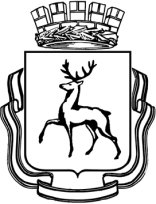 АДМИНИСТРАЦИЯ ГОРОДА НИЖНЕГО НОВГОРОДАПОСТАНОВЛЕНИЕ_____________________							№ __________________В соответствии со статьей 179 Бюджетного кодекса Российской Федерации, статьями 43, 54 Устава города Нижнего Новгорода, постановлением администрации города Нижнего Новгорода от 08.04.2014 № 1228 «Об утверждении Порядка разработки, реализации и оценки эффективности муниципальных программ города Нижнего Новгорода и Методических рекомендаций по разработке и реализации муниципальных Программ города Нижнего Новгорода», в целях повышения эффективности бюджетных расходов администрация города Нижнего Новгорода постановляет:1. Утвердить прилагаемую муниципальную программу города Нижнего Новгорода «Адресная поддержка отдельных категорий граждан города Нижнего Новгорода» на 2023-2028 годы.2. Признать утратившим силу с 01.01.2023 постановление администрации города Нижнего Новгорода от 29.12.2018 № 3840 «Об утверждении муниципальной программы города Нижнего Новгорода «Адресная поддержка отдельных категорий граждан города Нижнего Новгорода» на 2019-2024 годы» в части действия муниципальной программы на 2023-2024 годы.3. Управлению информационной политики администрации города Нижнего Новгорода (Аккуратова Е.А.) обеспечить опубликование настоящего постановления в официальном печатном средстве массовой информации – газете «День города. Нижний Новгород».4. Юридическому департаменту администрации города Нижнего Новгорода (Витушкина Т.А.) обеспечить размещение настоящего постановления на официальном сайте администрации города Нижнего Новгорода в информационно-телекоммуникационной сети «Интернет».5. Установить начало срока действия муниципальной программы «Адресная поддержка отдельных категорий граждан города Нижнего Новгорода» на 2023-2028 годы с 01.01.2023.6. Контроль за исполнением постановления возложить на заместителя главы администрации города Нижнего Новгорода Стрельцова Л.Н.Г.Н.Гуренко 419 80 40 Приложение к постановлению администрации города от ________ № _________МУНИЦИПАЛЬНАЯ ПРОГРАММА«Адресная поддержка отдельных категорий граждан города Нижнего Новгорода» на 2023–2028 годы (далее – муниципальная программа)1. Паспорт муниципальной программы2. Текстовая часть муниципальной программы2.1. Характеристика текущего состоянияРеализация муниципальной программы направлена на достижение цели Стратегии социально-экономического развития муниципального образования город Нижний Новгород по развитию человеческого потенциала путем повышения социального благополучия населения города Нижнего Новгорода.Приоритетными направлениями социально-экономического развития в рамках реализации муниципальной программы являются социальная поддержка граждан, повышение качества и создание благоприятных условий жизни отдельных категорий граждан, социально незащищенных слоёв населения города, поддержка семьи, материнства и детства, военно-патриотическое воспитание несовершеннолетних, предоставление дополнительных мер социальной поддержки отдельным категориям населения города Нижнего Новгорода с учетом их потребностей. Важнейшим стратегическим аспектом реализации программы является повышение социального благополучия населения, уровня и качества жизни отдельных категорий граждан.Программа разработана в соответствии с Федеральным законом от 06 октября 2003 г. № 131-ФЗ "Об общих принципах организации местного самоуправления в Российской Федерации";Планом основных мероприятий до 2027 года, проводимых в рамках Десятилетия детства, утвержденным распоряжением Правительства Российской Федерации от 23 января 2021 г. № 122-р, реализуются мероприятия в рамках переданных государственных полномочий Нижегородской области и расходных обязательств городского округа город Нижний Новгород по вопросам местного значения в сфере социальной политики, развития человеческого потенциала, учитывая особенности текущего периода развития города Нижнего Новгорода, Нижегородской области и Российской Федерации.Законодательное регулирование реализации программы:Федеральный закон Российской Федерации от 24 июня 1999 г. № 120-ФЗ "Об основах системы профилактики безнадзорности и правонарушений несовершеннолетних";Закон Российской Федерации от 19.04.1991 № 1032-1 "О занятости населения в Российской Федерации";Федеральный закон от 24.07.1998 № 124-ФЗ "Об основных гарантиях прав ребенка в Российской Федерации"Федеральный закон от 15.12.2001 № 166-ФЗ "О государственном пенсионном обеспечении в Российской Федерации";Федеральный закон от 28.03.1998 № 53-ФЗ "О воинской обязанности и военной службе";Федеральный закон от 27.12.2018 № 498-ФЗ "Об ответственном обращении с животными и о внесении изменений в отдельные законодательные акты Российской Федерации";Закон Нижегородской области от 03.11.2006 № 133-З "О наделении органов местного самоуправления муниципальных образований Нижегородской области отдельными государственными полномочиями в области социальной поддержки и социального обслуживания семей, имеющих детей";Закон Нижегородской области от 03.11.2006 № 134-З "О наделении органов местного самоуправления государственными полномочиями по созданию и организации деятельности комиссий по делам несовершеннолетних и защите их прав";Закон Нижегородской области от 26.10.2006 № 121-З "О комиссиях по делам несовершеннолетних и защите их прав в Нижегородской области";Другие Федеральные законы, подзаконные нормативно-правовые акты Нижегородской области и города Нижнего Новгорода.Приоритеты муниципальной политики в сфере социальной поддержки граждан определены в соответствии со Стратегией национальной безопасности Российской Федерации, утвержденной Указом Президента Российской Федерации от 02.07.2021 № 400, Концепцией демографической политики Российской Федерации на период до 2025 года, утвержденной Указом Президента Российской Федерации от 09.10.2007 № 1351, Указом Президента Российской Федерации от 07.05.2012 № 597 "О мероприятиях по реализации государственной социальной политики", Указом Президента Российской Федерации от 07.05.2012 № 606 "О мерах по реализации демографической политики Российской Федерации", Стратегией социально-экономического развития Нижегородской области до 2035 года", Указом Президента РФ от 21 июля 2020 г. № 474 "О национальных целях развития Российской Федерации на период до 2030 года".Город Нижний Новгород является одним из крупнейших городов России, он входит в пятерку крупнейших российских городов с численностью населения, превышающей один миллион человек. По данным социального паспорта города Нижнего Новгорода численность населения города Нижнего Новгорода на 2022 год составляет: 1263,6 тыс. чел.В городе Нижнем Новгороде в территориальных органах социальной защиты населения состоят на учете более 550 тысяч семей, из них около 11 000 тысяч – семьи одиноких матерей с уровнем дохода ниже величины прожиточного минимума, в которых воспитывается около 12 тысяч детей. Становятся редкостью семьи, воспитывающие пять и более детей. На 01.01.2022 на учете состоят 10 190 многодетных семей, что составляет примерно 9% от общего числа семей с детьми в городе.По состоянию на 01.01.2022 в Нижнем Новгороде проживает 92 257 инвалидов (7,3% от населения города), в том числе дети-инвалиды 4 027 чел. Из них 1 508 чел.– инвалиды с нарушениями функций зрения, 845 чел. – инвалиды с нарушениями функций слуха, 616 чел. – инвалиды-колясочники, 37 чел. – инвалиды Великой Отечественной войны 1941-1945 годов.В городе Нижнем Новгороде 393 273 человека – пенсионеры пенсионного фонда Российской Федерации, из них 94 538 человек – старше 71 года. Процентная доля пенсионеров от общей численности жителей составила 31,0%, то есть почти 1/3 часть всего населения города.В настоящее время на территории города Нижнего Новгорода установилась тенденция развития системы дополнительной социальной поддержки населения, направленная в основном на смягчение социальной напряженности, решение наиболее острых проблем различных категорий населения. Одной из стратегических целей социальной политики остается усиление адресности мер социальной поддержки и помощи, сосредоточение ресурсов на поддержку семьи, материнства, отцовства и детства, несовершеннолетних граждан, старшего поколения, инвалидов, ветеранов войны, труда, вооруженных сил и правоохранительных органов, и других категорий граждан, в том числе попавших в трудную жизненную ситуацию. Администрация города Нижнего Новгорода старается охватить все сферы жизнедеятельности жителей муниципального образования.В Нижнем Новгороде реализуются мероприятия, направленные на совершенствование системы дополнительной социальной поддержки граждан. Развивается правовая база адресной социальной поддержки, совершенствуется ее организация, укрепляется материально-техническая, информационная составляющие, осуществляется индексация и расширение видов социальных выплат.Дифференциация подходов к предоставлению мер социальной поддержки граждан учитывает особенности категорий получателей, в том числе категориальный подход.Адресный подход, реализуется посредством предоставления меры социальной поддержки гражданам (семьям), независимо от их категориальной или профессиональной принадлежности предоставляются с учетом их экономического потенциала (доходов, имущества) – путем предоставления ежеквартальных пособий на детей, выплаты адресной материальной помощи гражданам и других мер дополнительной социальной поддержки.Дифференциация форм дополнительной социальной поддержки граждан, с учетом особенностей контингентов получателей, предусматривает:предоставление мер социальной поддержки в денежной форме – в виде ежеквартальных пособий отдельным категориям семей с детьми;предоставление мер социальной поддержки в денежной форме – в виде осуществления единовременных денежных выплат, ежемесячных выплат на пенсионное и дополнительное материальное обеспечение;предоставление мер дополнительной социальной поддержки в форме услуг – путем организации загородного отдыха и оздоровления детей, их занятости (трудоустройства) в летний период;предоставление услуг социального обслуживания семей, имеющих детей, граждан старшего поколения;предоставления мер дополнительной социальной поддержки в натуральном виде и формате организации различных мероприятий социальной направленности;предоставления мер дополнительной социальной поддержки в виде поддержки инициатив и реализации социально значимых проектов;дифференциация сроков и периодичности предоставления мер социальной поддержки – постоянная, на определенный срок либо разовая.Адресные меры социальной поддержки граждан обеспечиваются, кроме этого, в форме реализации государственных полномочий Нижегородской области по созданию и организации деятельности комиссий по делам несовершеннолетних и защите их прав, в сфере реализации основных направлений в области социально-трудовых отношений, в области повышения уровня военно-патриотического воспитания несовершеннолетних граждан города Нижнего Новгорода, реализации мероприятий по профилактике заболеваний и формированию здорового образа жизни, реализации мероприятий Государственной программы по оказанию содействия добровольному переселению в Российскую Федерацию соотечественников, проживающих за рубежом, реализации других полномочий и функций в сфере социальной политики города Нижнего Новгорода.Меры дополнительной социальной поддержки граждан, реализуемые в муниципальной программе, особенно предоставляемые в денежной форме, являются одним из источников обеспечения денежных доходов населения. В этом качестве они выступают одним из инструментов предотвращения бедности в муниципальном образовании городской округ – город Нижний Новгород.Несмотря на принимаемые решения по расширению перечня мер и улучшению условий дополнительной социальной поддержки граждан, ежегодное сохранение и увеличение объемов финансирования, непосредственные результаты функционирования системы дополнительной социальной поддержки граждан нуждаются в постоянном совершенствовании и доведении до более высокого уровня, в том числе с позиций:повышения уровня и качества жизни семей с детьми, несовершеннолетних граждан, граждан старшего поколения, других граждан из числа отдельных категорий, находящихся в трудной жизненной ситуации;сокращения социального неблагополучия, повышения статуса отдельных категорий граждан.За предшествующий период на территории города Нижнего Новгорода эффективно реализовывалась муниципальная программа «Адресная поддержка отдельных категорий граждан города Нижнего Новгорода на 2019-2024 годы».В ходе реализации указанной муниципальной программы был получен положительный опыт решения ряда задач в области социальной политики в городе Нижнем Новгороде, программный метод показал достаточную эффективность и привел к достижению в целом поставленных целей и задач.Настоящая муниципальная программа призвана продолжить начатые мероприятия по совершенствованию системы дополнительных мер социальной поддержки и помощи населению города Нижнего Новгорода, сохранить действующие меры социальной поддержки, финансируемые за счет средств городского бюджета, обеспечить реализацию отдельных государственных полномочий Нижегородской области по социальной поддержке и обслуживанию семей, имеющих детей, повышению социального благополучия и безопасности семей с детьми, улучшить качество мероприятий социальной направленности, социальных услуг, предоставляемых населению.В сложившихся условиях прогнозируется, что развитие системы дополнительной социальной поддержки населения на период до 2028 года будет осуществляться в следующих основных направлениях:расширение сферы применения механизма адресности, основанного на оценке доходов, при предоставлении мер социальной поддержки отдельным категориям граждан;дальнейшее расширение полномочий органов местного самоуправления города Нижнего Новгорода по определению категорий граждан, нуждающихся в социальной поддержке, исходя из критериев нуждаемости;выработка и установление новых мер дополнительной социальной поддержки;развитие системы профилактики материального и социального неблагополучия граждан и семей как инструмента повышения эффективности социальной поддержки отдельных категорий граждан, снижающего риски возникновения трудной жизненной ситуации и расходы на преодоление ее последствий.Реализация мероприятий муниципальной программы позволит: повысить уровень социальной поддержки и помощи населения на территории города Нижнего Новгорода;повысить эффективность предоставления мер дополнительной социальной поддержки и помощи населения города Нижнего Новгорода;расширить информационное поле;повысить уровень социального реагирования;создать необходимые условия для реализации принципа адресности социальной поддержки граждан;обеспечить снижение социальной напряженности и сохранение социальной стабильности на территории города Нижнего Новгорода.В ходе исполнения муниципальной программы будет производиться корректировка параметров и ежегодных планов ее реализации в рамках бюджетного процесса, с учетом тенденций демографического и социально-экономического развития города Нижнего Новгорода.На основе анализа в 2022 году социально-экономической обстановки на территории города Нижнего Новгорода также отмечается ряд существенных признаков, характеризующих состояние отрасли, имеющих значение для достижения основных параметров муниципальной программы, на достижение которых направлен комплекс мероприятий, осуществляемых администрацией города Нижнего Новгорода.Так поддержание стабильной численности населения на территории города обеспечивается при решающем воздействии на показатели рождаемости, смертности и миграционного прироста, это ключевые показатели социального развития. Эффективное воздействие на данные показатели возможно путем создания системы формирования, сохранения, укрепления и восстановления здоровья людей, повышения престижа материнства и отцовства, создания социально-экономических условий для выхода отдельных категорий граждан из трудной жизненной ситуации и недопущения социального иждивенчества, обеспечения их полноценного участия в экономической, социальной и культурной жизни города Нижнего Новгорода. Это является одной из основ для стабильного развития экономики и социальной сферы города.Муниципальная программа содержит конкретные мероприятия, направленные на реализацию ее целей и задач. Перечень программных мероприятий, а также информация о необходимых сроках и объемах их финансирования приводится в приложениях к настоящей муниципальной программе.Выполнение цели и решение задач муниципальной программы будут реализовываться посредством осуществления следующих основных направлений деятельности:формирование, обеспечение функционирования и совершенствование муниципальной системы социальной поддержки населения города Нижнего Новгорода;реализация отдельных государственных полномочий Нижегородской области в области социальной поддержки и социального обслуживания семей, имеющих детей, обеспечение предоставления полноценного питания детям в возрасте до трех лет через специальные пункты питания (молочные раздатки), в том числе натуральной кисломолочной продукции, выпускаемой на собственных производственных мощностях;создание условий для оказания медицинской помощи населению на территории города Нижнего Новгорода в соответствии с территориальной программой государственных гарантий бесплатного оказания гражданам медицинской помощи;предоставление дополнительных мер (видов) социальной поддержки и помощи отдельным категориям граждан, проживающих на территории города Нижнего Новгорода;осуществление прав и законных интересов несовершеннолетних на территории города Нижнего Новгорода, повышение уровня социальной безопасности несовершеннолетних, активизация работы по профилактике насилия и жестокого обращения в отношении детей;реализация государственных полномочий Нижегородской области по созданию и организации деятельности комиссий по делам несовершеннолетних и защите их прав;организация оздоровления, отдыха и занятости детей города Нижнего Новгорода в летний период;организация и проведение общегородских, событийных мероприятий социальной направленности, а также к социально значимым и памятным датам для отдельных категорий граждан города Нижнего Новгорода;оказание дополнительной адресной помощи гражданам, проживающим на территории города Нижнего Новгорода, находящимся в трудной жизненной ситуации;реализация основных направлений в области социально-трудовых отношений;реализация мероприятий в области повышения уровня военно-патриотического воспитания несовершеннолетних граждан города Нижнего Новгорода;реализация инициатив по вопросам дополнительных мер социальной поддержки, направленных на решение проблем семьи, материнства и детства на территории города Нижнего Новгорода.Поддержка семьи, материнства и детства также является одной из приоритетных задач социальной политики, как государства, так и города Нижнего Новгорода. Во все времена о развитии страны судили по положению семьи в обществе и по отношению к ней государства. В целях дополнительной адресной поддержки семей с несовершеннолетними детьми, в городе Нижнем Новгорода с 2002 года выплачиваются городские социальные пособия.Все пособия оформляются и выплачиваются через органы социальной защиты населения по схеме «встроенной» (на программно-технологическом уровне, принцип «единого окна») в систему назначения и выплаты федеральных и региональных пособий.Кроме этого, в качестве отдельного направления, с 1 января 2012 года, когда во всех городах и районах Нижегородской области взамен натуральных молочных продуктов были введены ежемесячные денежные выплаты (произошла монетизация льгот на детское питание), в городе Нижнем Новгороде удалось сохранить систему обеспечения детей первых лет жизни натуральной кисломолочной продукцией. В соответствии с Федеральным законом от 06.10.2003 № 131-ФЗ «Об общих принципах организации местного самоуправления в Российской Федерации» организация отдыха детей в каникулярное время относится к муниципальным полномочиям.Для осуществления указанных полномочий в городе Нижнем Новгороде на базе муниципального автономного учреждения муниципальный центр «Надежда» сформировалась четкая система организации отдыха и занятости детей, в том числе из числа отдельных категорий граждан, улучшается материально-техническая база подведомственных муниципальных загородных оздоровительных лагерей, что позволяет обеспечивать полноценный отдых детей в каникулярное время.Особенностью современной демографической ситуации и уровня здоровья нации является высокая численность граждан с ограниченными возможностями здоровья, ветеранов и граждан пожилого возраста. В связи с этим защита прав и интересов этих категорий населения, поддержание их социального статуса являются неотъемлемой частью социальной политики города.В городе Нижнем Новгороде на 01.01.2022 проживают 5 060 ветеранов Великой Отечественной войны 1941-1945 годов, из них 225 участники и инвалиды Великой Отечественной войны 1941-1945 годов, 504 человека – вдовы, родители, семьи погибших участников боевых действий, 104 человека – бывшие несовершеннолетние узники фашистских концлагерей, 4 728 человек – труженики тыла, 7 840 человек – ветераны боевых действий, 207 человек – инвалиды боевых действий, 107 человек – жители блокадного Ленинграда, 6 человек – доноры, сдававшие кровь во время Великой Отечественной войны 1941-1945 годов.Необходимо отметить, что высокая численность ветеранов различных категорий в России приводит к усилению их роли в социальном развитии, повышению требований в отношении предоставления социальных гарантий во всех сферах жизнедеятельности. Ежегодное увеличение числа участников социокультурных мероприятий и возрастающий к ним интерес общественности свидетельствуют об их высокой востребованности и значимости. Участие в городских социально значимых мероприятиях, творческих фестивалях или литературных конкурсах для многих становится отправной точкой к активному образу жизни.Для обеспечения социально-культурной поддержки в Нижнем Новгороде функционирует муниципальное бюджетное учреждение «Городской Дом ветеранов», которое организует и поддерживает работу городской общественной организации ветеранов войны, труда, вооруженных сил и правоохранительных органов, на его базе работает городской совет ветеранов. Более 200 первичных общественных организаций, работу которых курирует городской дом ветеранов, объединяют более 150 тыс. нижегородских ветеранов и пенсионеров. Организуя социокультурную, правовую, медицинскую поддержку нижегородских ветеранов, большое внимание уделяется также военно-патриотическому воспитанию несовершеннолетних.В рамках работы по обеспечению социальной безопасности семей с детьми анализ преступности среди несовершеннолетних на территории города Нижнего Новгорода показывает, что обстановка остается стабильной. На 2022 год наблюдается тенденция снижения: общего количества преступлений, совершенных несовершеннолетними на -32,9% (с 246 до 165),количество несовершеннолетних лиц, совершивших преступления снизилось на -34,7% (со 121 до 79)За отчетный период 2021 года снизился удельный вес преступлений, совершенных несовершеннолетними среди общей преступности с 2,9% до 1,9% при среднем областном показателе 2,9%.В целях профилактики безнадзорности и правонарушений, нарушений дисциплины, уклонения от учебы обучающихся, обеспечения защиты их прав и законных интересов в ежегодно на территории города Нижнего Новгорода проводится городская профилактическая акция «Нет жестокости и насилию в мире детства!». В рамках Акции к проведению мероприятий были привлечены 228 органов и учреждений системы профилактики. Проведено 5 088  мероприятий, из них 180 районных и городских,  4 908 мероприятий в органах и учреждениях системы профилактики, из них 269 (апп – 362) акции, 328 (аппг – 190) конкурсов, 2419 (аппг – 1196) лекций, встреч, бесед, родительских собраний, 390 ( аппг – 383) выставки, 324 (аппг – 197) соревнований, 592 (апп – 372) показа роликов и фильмов, проведено 534 (аппг - 624 рейда), обследовано 747 (аппг – 916) семей, 767 (аппг – 725) мест концентрации подростков и молодежи, обследовано 245 (аппг – 471) торговых организаций. Общий охват участников составил 402 096 (аппг - 419 032) человек.В апреле-мае 2021 во всех образовательных организациях города проводились мероприятия «Единого дня профилактики». Охват составил 58 300 учащихся.  Несмотря на проведенный комплекс мероприятий, направленных на профилактику семейного неблагополучия, есть случаи, когда родители уклоняются от воспитания детей. На заседаниях комиссий по делам несовершеннолетних и защите их прав (далее - Комиссия) рассмотрено 3 264 протокола об административных правонарушениях по ч. 1 ст. 5.35 КоАП РФ – за ненадлежащее исполнение законными представителями родительских обязанностей.Особого внимания требует работа по профилактике вовлечения несовершеннолетних в употребление спиртных напитков и одурманивающих веществ. В рамках реализации Закона Нижегородской области от 31 октября 2012 № 141 «О профилактике алкогольной зависимости у несовершеннолетних» по итогам 2021 года проведено 516 рейдов по организациям и предприятиям, осуществляющим реализацию алкогольной и спиртосодержащей продукции. Ежегодно проводится профилактическая операция «Выпускник». С 20.06.2021 г. по 10.07.2021 г в рамках операции проведено 24 рейда социального патруля, в ходе которых проверено 83 образовательные организации и 76 мест проведения выпускных вечеров, 127 рейдов родительского патруля по местам проведения Выпускных вечеров.Анализ состояния правонарушений несовершеннолетних показывает, что решение проблем наркотизации, алкоголизации молодежи и населения, в целом, возможно только в результате целенаправленного действия на основе комплексного подхода и межведомственного взаимодействия.В период с 14 по 27 июня 2021 года в рамках проведения Международного дня борьбы с наркоманией на территории города Нижнего Новгорода КДНиЗП города Нижнего Новгорода организовано и проведено: 13 телефонных «горячих линий», по которым получено 9 обращений, из них по 7 обращениям даны консультации по вопросам профилактики, лечения и реабилитации  наркозависимых лиц; 317 профилактических беседы по пропаганде здорового образа жизни и дискредитации мнения о модности и популярности потребления наркотических средств, а также по формированию у несовершеннолетних негативного отношения к наркопотреблению и разъяснению действующего законодательства; 75 межведомственных рейдовых мероприятия, проверено 175 мест концентрации подростков и молодежи.  В период с 25.05.2019 по 25.06.2021 г. на территории города Нижнего Новгорода организован и проведен комплекс межведомственных антинаркотических профилактических мероприятий, приуроченных к Международному дню борьбы с наркоманией и незаконным оборотом наркотиков. В ходе реализации комплекса проведено 485 мероприятий, 43 антинаркотических акций, 124 спортивных соревнования, 361 антинаркотических конкурсов, лекториев, тренингов, викторин и дискуссий, в которых приняли участие 20683 человека. В средствах массовой информации освещалось проведение 89 мероприятий.Кроме того, администрация города Нижнего Новгорода в рамках своих полномочий по содействию лицам в переселении в город Нижний Новгород в соответствии с Указом Президента РФ от 22 июня 2006 года № 637 реализует Государственную программу «Оказание содействия добровольному переселению в Нижегородскую область соотечественников, проживающих за рубежом, на 2021-2025 годы», утвержденную постановлением правительства Нижегородской области от 28 сентября 2021 № 856.Основной целью программы является стимулирование и организация процесса добровольного переселения соотечественников, решение демографических проблем, развитие экономики, увеличение притока на постоянное место жительства квалифицированных специалистов.За предшествующий период реализации Госпрограммы 2018-2020 годов в качестве участников Государственной программы администрацией города Нижнего Новгорода согласовано к переезду 938 семей, то есть около 2 500 человек-соотечественников. Официально в Нижний Новгород за период 2018-2020 годов прибыло и поставлено на учет по Программе переселения 150 семей, то есть свыше 400 человек, некоторые стали уже гражданами России.Всем переселившимся соотечественникам после их регистрации в установленном порядке и до приобретения гражданства РФ предоставляются (на общих основаниях) услуги государственных и муниципальных дошкольных образовательных организаций, общеобразовательных организаций, профессиональных образовательных организаций, образовательных организаций высшего образования, учреждений социального обслуживания, здравоохранения и услуги государственной службы занятости. Организация и финансирование мероприятий социальной сферы позволит сконцентрироваться на приоритетах, определить наиболее проблемные вопросы в социальном развитии города и обеспечить комплексное воздействие со стороны администрации города Нижнего Новгорода на указанные процессы.Успешное выполнение предусмотренных в Программе мероприятий позволит создать условия для выхода отдельных категорий граждан из трудной жизненной ситуации и недопущения социального иждивенчества, а также для укрепления социального института семьи, возрождения и сохранения духовно-нравственных традиций семейных отношений, семейного и патриотического воспитания, формирования ориентации населения на расширенное демографическое воспроизводство.2.2. Цели, задачи муниципальной программыЦелью Программы является: Дополнительная социальная поддержка, повышение социального благополучия, уровня и качества жизни отдельных категорий граждан Достижение целей Программы будет осуществляться через решение следующих задач:1. Предоставление мер дополнительной социальной поддержки и помощи отдельным категориям семей;2. Организация отдыха, оздоровления и временной занятости детей, семей, проживающих в городе Нижнем Новгороде, оказание социально-реабилитационной помощи детям;3. Оказание социальной поддержки, совершенствование и создание условий по улучшению качества жизни, жизнедеятельности и повышению статуса отдельных категорий граждан города Нижнего Новгорода;4. Организация и проведение мероприятий для отдельных категорий граждан города Нижнего Новгорода;5. Социальная поддержка и обслуживание семей, имеющих детей, по обеспечению полноценным питанием детей в возрасте до 3 лет по заключению врачей;6. Обеспечение социальной безопасности семей с детьми;7. Реализация мероприятий в области повышения уровня военно-патриотического воспитания несовершеннолетних граждан города Нижнего Новгорода;Для формирования системы социальной поддержки на муниципальном уровне используется дифференцированный подход к предоставлению мер социальной поддержки гражданам, учитывающий особенности контингентов получателей, в том числе, адресный подход, при котором меры социальной поддержки гражданам (семьям), независимо от их категориальной или профессиональной принадлежности предоставляются с учетом их экономического потенциала (доходов, имущества).Отдельные элементы государственной практики, способствующие повышению уровня, качества и эффективности социальной поддержки населения, в том числе, предусматривающие расширение сферы применения адресного подхода к предоставлению мер социальной поддержки, основанного на оценке нуждаемости, расширение масштабов участия некоммерческих организаций, благотворителей и добровольцев к предоставлению социальной поддержки и помощи населению предполагается реализовать в рамках Программы.Программа включает следующие подпрограммы:«Дополнительные меры социальной поддержки и помощи отдельным категориям граждан» «Социальная поддержка и социальное обслуживание семей, имеющих детей»«Повышение социального благополучия и безопасности семей с детьми»«Военно-патриотическое воспитание несовершеннолетних граждан»2.3. Сроки и этапы реализации муниципальной программыПрограмма реализуется в 2023 – 2028 годах в один этап.2.4. Целевые индикаторы муниципальной программыТаблица 1СведенияО целевых индикаторах муниципальной программыТаблица 2Методика расчета целевых индикаторов муниципальной программы2.5. Меры правового регулированияТаблица 3Сведения об основных мерах правового регулирования 2.6. Сведения об источниках финансирования мероприятий муниципальной программыМуниципальные унитарные предприятия, акционерные общества, общественные, научные и иные организации в реализации мероприятий Программы участие не принимают.2.7. Обоснование объема финансовых ресурсовНеобходимые расходы на финансирование мероприятий Программы приведены в таблице 4.В финансировании мероприятий Программы участвуют собственные средства городского бюджета, а также средства вышестоящих бюджетов, перечисляемых в виде субвенций в рамках реализации государственных обязательств. Ежегодные объемы финансирования мероприятий Программы за счет средств бюджетов всех уровней будут уточняться исходя из возможностей соответствующих бюджетов на очередной финансовый год.                                                                                                                                                                          Таблица 4  Ресурсное обеспечение реализации программы за счет средств бюджета города Нижнего Новгорода2.8. Анализ рисков реализации муниципальной программыВ рамках реализации Программы возможно возникновение рисков: экономических, финансовых, социальных и иных рисков, связанных с наличием объективных и субъективных факторов, оказывающих влияние на достижение целей Программы. Особое внимание следует уделить рискам, связанным с проведением конкурсных процедур. Кроме этого к рискам следует отнести: изменение федерального законодательства, законодательства Нижегородской области и правовых актов органа местного самоуправления;возможность недофинансирования или несвоевременного финансирования расходов на реализацию мероприятий Программы из бюджета города Нижнего Новгорода;непредвиденные экономические риски, связанные с нестабильностью экономики, в том числе с колебаниями цен на внешнем и внутреннем рынке и, как следствие ведущие к удорожанию отдельных мероприятий Программы;демографические риски, связанные с приростом (убылью) численности населения города Нижнего Новгорода, оказывающие влияние на значения приведенных целевых индикаторов Программы.Таким образом, из вышеперечисленных рисков наибольшее отрицательное влияние на реализацию муниципальной программы может оказать реализация финансовых и экономических рисков, которые содержат угрозу срыва реализации Программы. В рамках реализации Программы практически отсутствуют рычаги управления непредвиденными рисками, наибольшее внимание будет уделяться управлению финансовыми рисками.В целях управления указанными рисками в процессе реализации Программы предусматривается проведение регулярного мониторинга и анализа выполнения мероприятий Программы.Способом ограничения рисков является своевременная корректировка сроков реализации Программы, а также плана ее мероприятий.Для управления рисками будут задействованы административные меры управления.3. Подпрограммы муниципальной программы3.1. Подпрограмма «Дополнительные меры социальной поддержки и помощи отдельным категориям граждан» (далее – Подпрограмма 1)3.1.1. Паспорт Подпрограммы 13.1.2. Текстовая часть Подпрограммы 1.3.1.2.1. Характеристика текущего состояния, описание основных проблем и прогноз развития сферы реализации Подпрограммы 1.Поддержка семьи, материнства и детства является одной из приоритетных задач социальной политики государства. Во все времена о развитии страны судили по положению семьи в обществе и по отношению к ней государства. С семьи начинается жизнь человека, здесь происходит формирование его как личности и гражданина. Семья - это то, на чем строится любое цивилизованное общество, без чего не может существовать человек.В целях дополнительной адресной поддержки семей с несовершеннолетними детьми в городе Нижнем Новгорода с 2002 года выплачиваются городские социальные пособия. Среди них такие пособия как: Выплата ежеквартального пособия многодетным семьям, имеющим пять и более детей.Выплата ежеквартального пособия неработающим матерям (отцам), занимающимся уходом за детьми-инвалидами, при среднедушевом доходе семьи ниже величины прожиточного минимума.Выплата единовременного пособия первоклассникам общеобразовательных учреждений города Нижнего Новгорода из малообеспеченных семей, при среднедушевом доходе семьи ниже величины прожиточного минимума.Выплата ежеквартального пособия на детей многодетных и одиноких матерей (отцов) из малообеспеченных семей.Выплата единовременного пособия студенческим семьям, обучающимся на дневных отделениях высших и средних профессиональных образовательных учреждений при рождении первого ребенка.Выплата единовременного пособия при рождении одновременно двух и более детей.Все пособия оформляются и выплачиваются через органы социальной защиты населения по схеме, «встроенной» (программно-технологическом уровне, принцип «единого окна») в систему назначения и выплаты федеральных и региональных пособий.В соответствии с Федеральным законом от 06.10.2003 № 131-ФЗ "Об общих принципах организации местного самоуправления в Российской Федерации" организация отдыха детей в каникулярное время относится к муниципальным полномочиям.В городе Нижнем Новгороде на базе муниципального учреждения муниципальный центр «Надежда» сформировалась четкая система организации отдыха и занятости детей, в том числе из числа отдельных категорий граждан, улучшается материально-техническая база подведомственных муниципальных загородных оздоровительных лагерей, что позволяет обеспечивать полноценный отдых детей в каникулярное время.Для организации занятости детей используются возможности муниципальных образовательных организаций, на базе которых в каникулярное время создаются профильные и трудовые отряды для детей среднего и старшего возраста.В первую очередь различными формами организованной занятости обеспечиваются дети, нуждающиеся в особой заботе государства.На сегодняшний день обеспечивается эффективное взаимодействие всех заинтересованных субъектов по решению задач, связанных с финансированием различных направлений отдыха и занятости детей в каникулярное время, укреплению материально-технической базы муниципальных загородных оздоровительных лагерей, повышению уровня кадрового и содержательного обеспечения.Во исполнение Федерального закона от 24 июня 1999 года № 120-ФЗ «Об основах системы профилактики безнадзорности и правонарушений несовершеннолетних», Федерального закона от 24 июля 1998 года № 124-ФЗ «Об основных гарантиях прав ребенка в Российской Федерации», иных нормативных правовых актов Российской Федерации и Нижегородской области и нормативных правовых актов администрации города Нижнего Новгорода на территории города реализуется комплексный подход в решении вопросов предупреждения детской преступности, определена система межведомственной профилактической работы с несовершеннолетними.Социальная поддержка граждан представляет собой систему правовых, экономических, организационных и иных мер, гарантированных отдельным категориям населения.В настоящее время в сфере социальной поддержки населения сохраняется ряд проблем.Наблюдается устойчивый рост численности пожилых людей в структуре общей численности населения. Уровень и качество жизни пожилых людей значительно ниже, чем у трудоспособной части населения, что связано с ограниченными возможностями здоровья и утратой способности к получению дополнительных доходов к пенсии в виде заработной платы.Поэтому, безусловно, необходима дополнительная социальная поддержка, так как проблемы пожилых людей требуют от органов местного самоуправления целевой социальной поддержки населения.Единообразный подход к предоставлению мер социальной поддержки отдельным категориям граждан без учета определения критерия нуждаемости ведет к незначительному снижению уровня бедности населения.Развитие мер социальной поддержки должно осуществляться путем изменения приоритетов в определении категорий получателей мер социальной поддержки, условий их представления, в том числе путем активизации адресной социальной поддержки бедного населения, иных категорий граждан, находящихся в трудной жизненной ситуации.Тенденция социально-демографического старения отчетливо проявляется как в России, так и в городе Нижнем Новгороде. Негативные изменения, касающиеся физического, психического и духовного здоровья инвалидов и пожилых людей, приобрели масштабный характер. Неудовлетворительное состояние здоровья, неустойчивое материальное положение, снижение конкурентоспособности на рынке труда граждан с ограниченными возможностями здоровья, граждан в предпенсионном и пенсионном возрасте - характерные черты положения большинства пожилых граждан и инвалидов.Многие граждане с ограниченными возможностями здоровья, пожилые граждане в современных социально-экономических условиях чувствуют свою неприспособленность и социальную невостребованность, теряют ориентацию в современном социокультурном пространстве, затрудняются социальные контакты ветеранов.В то же время надо отметить, что высокая численность ветеранов в России приводит к усилению их роли в социальном развитии, повышению требований в отношении предоставления социальных гарантий во всех сферах жизнедеятельности.Использование для этого средств культуры и искусства способствует реабилитации ветеранов, пожилых граждан и инвалидов, ускорению их социальной интеграции и возрастанию их трудовой активности. Ежегодное увеличение числа участников социокультурных мероприятий и возрастающий к ним интерес общественности свидетельствуют об их высокой востребованности и значимости. Социокультурная реабилитация ветеранов, инвалидов и пожилых граждан во многом способствует формированию активной жизненной позиции, достижению определенных положительных результатов как в физическом, так и в эмоционально-психологическом состоянии.В связи с этим в городе необходимо привлекать внимание общественности к проблемам отдельных категорий граждан, развивать социальную рекламу, которая станет важным шагом в создании благоприятного общественного климата, способствующего социальной интеграции отдельных категорий граждан, а также осуществлять мероприятия, способствовавшие снижению социальной напряженности в целом.3.1.2.2. Задачи  Подпрограммы 1.Реализация мероприятий Подпрограммы 1 направлена на решение следующих задач:Задачи Подпрограммы:1. Предоставление мер дополнительной социальной поддержки и помощи отдельным категориям семей2. Организация отдыха, оздоровления и временной занятости детей, семей, проживающих в городе Нижнем Новгороде, оказание социально-реабилитационной помощи детям3. Оказание социальной поддержки, совершенствование и создание условий по улучшению качества жизни, жизнедеятельности и повышению статуса отдельных категорий граждан города Нижнего Новгорода.4. Организация и проведение мероприятий для отдельных категорий граждан города Нижнего Новгорода 3.1.2.3. Сроки и этапы реализации Подпрограммы 1.Реализация Подпрограммы 1 рассчитана на период 2023-2028 годов и осуществляется без разделения на этапы.3.1.2.4. Целевые индикаторы Подпрограммы 1. Информация о составе и значениях целевых индикаторов Подпрограммы 1 приведена в таблице 1 Программы.3.2. Подпрограмма «Социальная поддержка и социальное обслуживание семей, имеющих детей» (далее – Подпрограмма 2)3.2.1. Паспорт Подпрограммы 23.2.2. Текстовая часть Подпрограммы 23.2.2.1. Характеристика текущего состояния, описание основных проблем и прогноз развития сферы реализации Подпрограммы 2.С 1 января 2012 года, когда во всех городах и районах Нижегородской области взамен натуральных молочных продуктов были введены ежемесячные денежные выплаты (произошла монетизация льгот на детское питание), в городе Нижнем Новгороде удалось сохранить систему обеспечения детей первых лет жизни натуральной кисломолочной продукцией. В соответствии с Законом Нижегородской области от 03.11.2006 года № 133-З городу Нижнему Новгороду были переданы государственные полномочия в области социальной поддержки и социального обслуживания семей, имеющих детей, по обеспечению полноценным питанием детей в возрасте до 3-х лет. Для этих целей в Нижнем Новгороде функционирует муниципальное бюджетное учреждение здравоохранения «Молочная кухня».В настоящий момент в городе Нижнем Новгороде функционирует 3 молочные кухни, расположенные в Автозаводском, Нижегородском и Сормовском районах города и 43 пункта раздачи молочного питания во всех районах города, которые обеспечивают специальным молочным питанием 7,5 тысяч детей льготных категорий бесплатно, а также около 9,0 тысяч детей – за личные средства граждан. Ежегодно отмечается увеличение численности детей, имеющих право на бесплатное получение питания.3.2.2.2. Задачи Подпрограммы 2.Реализация мероприятий Подпрограммы 2 направлена на решение следующих задач:1. Социальная поддержка и обслуживание семей, имеющих детей, по обеспечению полноценным питанием детей в возрасте до 3 лет по заключению врачей;3.2.2.3. Сроки и этапы реализации Подпрограммы 2.Подпрограмма 2 реализуется в  2019-2024 годы без деления на этапы.3.2.2.4. Целевые индикаторы Подпрограммы 2.Информация о составе и значениях целевых индикаторов Подпрограммы 2 приведена в таблице 1 Программы.3.3. Подпрограмма «Повышение социального благополучия и безопасности семей с детьми» (далее – Подпрограмма 3)3.3.1. Паспорт Подпрограммы 33.3.2. Текстовая часть Подпрограммы 3.3.3.2.1. Характеристика текущего состояния, описание основных проблем и прогноз развития сферы реализации Подпрограммы 3.Реализация муниципальной программы также направлена на повышение социального благополучия семей с детьми, находящихся в социально опасном положении. В настоящее время от политики выживания, ориентированной преимущественно на семьи, находящиеся в трудной жизненной ситуации, необходимо переходить к политике поддержки семейного благополучия, экономической устойчивости семей, формированию у населения мотивов укрепления семьи и семейных ценностей, создания среды, дружественной к семье и детям.В соответствии с этим в городе Нижнем Новгорода на протяжении нескольких лет сохраняется устойчивая тенденция снижения числа семей с детьми, находящихся в социально опасном положении (далее - СОП).В 2021 году зафиксировано снижение численности несовершеннолетних, совершивших преступления, на 32,9%.Вместе с тем, высока доля семей, поставленных на учет в СОП из группы "норма", что свидетельствует о недостаточной работе по раннему выявлению фактов детского и семейного неблагополучия, - в среднем около 3,2% от всех семей, поставленных на учет в СОП.Также сохраняется высокая доля семей, находящихся в СОП длительный период времени, имеющих низкий реабилитационный потенциал, в отношении которых необходима разработка и реализация комплекса специальных мероприятий, - в среднем около 3,8% семей, с которыми проводится индивидуально-профилактическая работа.Кроме того, около 12,9% подростков, находящихся в СОП, совершают преступления повторно.Также по итогам 2021 года отмечается рост количества попыток суицида несовершеннолетних на 50% (2020 год - 19 попыток суицида, 2021 год - 38 попыток суицида).Вместе с тем в 2021 году произошел рост завершенных суицидов (2020 год - 4 законченных суицида, 2021 год - 6 законченных суицида).Таким образом, профилактика подростковой преступности, детского и семейного неблагополучия должна быть эффективной за счет развития технологий раннего выявления факторов риска отклоняющегося поведения детей; организации комплексной индивидуальной профилактической и реабилитационной работы с несовершеннолетними и их семьями, находящимися в социально опасном положении, а также оказания необходимой психологической помощи.3.3.2.2. Задачи Подпрограммы 3.Реализация мероприятий Подпрограммы 3 направлена на решение следующих задач:Задачи Подпрограммы:1. Обеспечение социальной безопасности семей с детьми 3.3.2.3. Сроки и этапы реализации Подпрограммы 3.Реализация Подпрограммы 1 рассчитана на период 2023-2028 годов и осуществляется без разделения на этапы.3.3.2.4. Целевые индикаторы Подпрограммы 3. Информация о составе и значениях целевых индикаторов Подпрограммы 3 приведена в таблице 3 Программы.3.4. Подпрограмма«Военно-патриотическое воспитание несовершеннолетних граждан»(далее – Подпрограмма 4)3.4.1. Паспорт Подпрограммы 43.4.2. Текстовая часть Подпрограммы 43.4.2.1. Характеристика текущего состояния, описание основных проблем и прогноз развития сферы реализации Подпрограммы 4.Составной частью патриотического воспитания является военно-патриотическое воспитание несовершеннолетних, направленное на формирование готовности к военной службе как особому виду государственной службы. Военно-патриотическое воспитание характеризуется специфической направленностью, глубоким пониманием каждым гражданином своей роли и места в служении Отечеству, высокой личной ответственностью за выполнение требований военной службы, убежденностью в необходимости формирования важных качеств и навыков для выполнения воинского долга в рядах Вооруженных Сил Российской Федерации, других войск, воинских формирований и органов.Особенно велики преимущества военно-патриотического воспитания по сравнению с другими направлениями работы с так называемой «трудной» категорией несовершеннолетних, к которой, к сожалению, относятся не только беспризорники, дети из социально необеспеченных семей, находящиеся в социально-опасном положении и т. д. Помимо миллионов детей и подростков, составляющих эту категорию по определению очень значительная часть молодежи, в том числе из числа вполне благополучной, даже состоятельной, не может найти себя в обществе в плане достойной самореализации. Причина этого – в отсутствии социально значимых и духовных ценностей, ориентиров, непонимание высокого смысла жизни, невозможность соприкоснуться в условиях существующей реальности с примерами, образцами свершения «настоящих» дел, жизни в здоровом и дружном коллективе, проявлениями нравственности, преодоления трудностей, испытаний, служения людям, Отечеству. А именно это и является основой содержания деятельности военно-патриотического воспитания несовершеннолетних.Совершенно очевидно, что именно военно-патриотическое воспитание является одним из важных факторов обеспечения военной безопасности, особенно в условиях динамично развивающихся политической и социально-экономической обстановки в мире.Развитие системы военно-патриотического воспитания, вовлечение в нее десятков и сотен тысяч «трудных» и проблемных детей и подростков из самых различных категорий позволит сделать реально ощутимый сдвиг в решении важнейшей проблемы современного подрастающего поколения – не только его воспитания, полноценного развития, но и достойной социализации и самореализации как граждан и патриотов своей Родины – России, от которых зависит ее будущее.3.4.2.2. Задачи Подпрограммы 4.Реализация мероприятий Подпрограммы 4 направлена на решение следующих задач:Задачи Подпрограммы:1. Реализация мероприятий в области повышения уровня военно-патриотического воспитания несовершеннолетних граждан города Нижнего Новгорода 3.4.2.3. Сроки и этапы реализации Подпрограммы 4.Реализация Подпрограммы 4 рассчитана на период 2023-2028 годов и осуществляется без разделения на этапы.3.4.2.4. Целевые индикаторы Подпрограммы 4. Информация о составе и значениях целевых индикаторов Подпрограммы 4 приведена в таблице 1 Программы.4. Оценка планируемой эффективности муниципальной программыОценка эффективности выполнения Программы проводится для оценки вклада Программы в экономическое и социальное развитие города Нижнего Новгорода, исходя из степени реализации основных мероприятий и достижения запланированных индикаторов и непосредственных результатов их реализации.Критериями экономической эффективности являются:Программа имеет преимущественно социально ориентированный характер, поэтому показатели экономической эффективности определены как трудно прогнозируемые.Критериями социальной эффективности являются:Совершенствование условий для жизнедеятельности семьи, функционирования института семьи, рождения детей, улучшение демографической ситуации, повышение статуса многодетных семей.Улучшение социального положения семей с детьми, ветеранов, инвалидов и граждан пожилого возраста, повышение уровня их социальной адаптации и их социальной интеграции в общество.Совершенствование системы услуг, оказываемых несовершеннолетним, находящимся в социально опасном положении.Совершенствование системы военно-патриотического, духовного и нравственного воспитания молодежи.Рост качества жизни и социального статуса участников и ветеранов Великой Отечественной войны 1941-1945 годов, укрепление родственных связей между поколениями.Снижение социальной напряженности и рост социального благополучия жителей города Нижнего Новгорода.		Таблица 5План реализации муниципальной программы «Адресная поддержка отдельных категорий граждан города Нижнего Новгорода» на 2023 год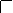 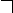 Об утверждении муниципальной программы города Нижнего Новгорода «Адресная поддержка отдельных категорий граждан города Нижнего Новгорода» на 2023-2028 годыОб утверждении муниципальной программы города Нижнего Новгорода «Адресная поддержка отдельных категорий граждан города Нижнего Новгорода» на 2023-2028 годыОб утверждении муниципальной программы города Нижнего Новгорода «Адресная поддержка отдельных категорий граждан города Нижнего Новгорода» на 2023-2028 годыГлава города Ю.В.Шалабаев Ответственный исполнитель муниципальной программыДепартамент по социальной политике администрации города Нижнего НовгородаДепартамент по социальной политике администрации города Нижнего НовгородаДепартамент по социальной политике администрации города Нижнего НовгородаДепартамент по социальной политике администрации города Нижнего НовгородаДепартамент по социальной политике администрации города Нижнего НовгородаДепартамент по социальной политике администрации города Нижнего НовгородаДепартамент по социальной политике администрации города Нижнего НовгородаДепартамент по социальной политике администрации города Нижнего НовгородаСоисполнители муниципальной программыАдминистрации районов города Нижнего НовгородаАдминистрации районов города Нижнего НовгородаАдминистрации районов города Нижнего НовгородаАдминистрации районов города Нижнего НовгородаАдминистрации районов города Нижнего НовгородаАдминистрации районов города Нижнего НовгородаАдминистрации районов города Нижнего НовгородаАдминистрации районов города Нижнего НовгородаПодпрограммы муниципальной программы (при их наличии) «Дополнительные меры социальной поддержки и помощи отдельным категориям граждан» «Социальная поддержка и социальное обслуживание семей, имеющих детей»«Повышение социального благополучия и безопасности семей с детьми»«Военно-патриотическое воспитание несовершеннолетних граждан»«Дополнительные меры социальной поддержки и помощи отдельным категориям граждан» «Социальная поддержка и социальное обслуживание семей, имеющих детей»«Повышение социального благополучия и безопасности семей с детьми»«Военно-патриотическое воспитание несовершеннолетних граждан»«Дополнительные меры социальной поддержки и помощи отдельным категориям граждан» «Социальная поддержка и социальное обслуживание семей, имеющих детей»«Повышение социального благополучия и безопасности семей с детьми»«Военно-патриотическое воспитание несовершеннолетних граждан»«Дополнительные меры социальной поддержки и помощи отдельным категориям граждан» «Социальная поддержка и социальное обслуживание семей, имеющих детей»«Повышение социального благополучия и безопасности семей с детьми»«Военно-патриотическое воспитание несовершеннолетних граждан»«Дополнительные меры социальной поддержки и помощи отдельным категориям граждан» «Социальная поддержка и социальное обслуживание семей, имеющих детей»«Повышение социального благополучия и безопасности семей с детьми»«Военно-патриотическое воспитание несовершеннолетних граждан»«Дополнительные меры социальной поддержки и помощи отдельным категориям граждан» «Социальная поддержка и социальное обслуживание семей, имеющих детей»«Повышение социального благополучия и безопасности семей с детьми»«Военно-патриотическое воспитание несовершеннолетних граждан»«Дополнительные меры социальной поддержки и помощи отдельным категориям граждан» «Социальная поддержка и социальное обслуживание семей, имеющих детей»«Повышение социального благополучия и безопасности семей с детьми»«Военно-патриотическое воспитание несовершеннолетних граждан»«Дополнительные меры социальной поддержки и помощи отдельным категориям граждан» «Социальная поддержка и социальное обслуживание семей, имеющих детей»«Повышение социального благополучия и безопасности семей с детьми»«Военно-патриотическое воспитание несовершеннолетних граждан»Цели муниципальной программы Дополнительная социальная поддержка, повышение социального благополучия, уровня и качества жизни отдельных категорий гражданДополнительная социальная поддержка, повышение социального благополучия, уровня и качества жизни отдельных категорий гражданДополнительная социальная поддержка, повышение социального благополучия, уровня и качества жизни отдельных категорий гражданДополнительная социальная поддержка, повышение социального благополучия, уровня и качества жизни отдельных категорий гражданДополнительная социальная поддержка, повышение социального благополучия, уровня и качества жизни отдельных категорий гражданДополнительная социальная поддержка, повышение социального благополучия, уровня и качества жизни отдельных категорий гражданДополнительная социальная поддержка, повышение социального благополучия, уровня и качества жизни отдельных категорий гражданДополнительная социальная поддержка, повышение социального благополучия, уровня и качества жизни отдельных категорий гражданЗадачи муниципальной программы1. Предоставление мер дополнительной социальной поддержки и помощи отдельным категориям семей2. Организация отдыха, оздоровления и временной занятости детей, семей, проживающих в городе Нижнем Новгороде, оказание социально-реабилитационной помощи детям3. Оказание социальной поддержки, совершенствование и создание условий по улучшению качества жизни, жизнедеятельности и повышению статуса отдельных категорий граждан города Нижнего Новгорода.4. Организация и проведение мероприятий для отдельных категорий граждан города Нижнего Новгорода5. Социальная поддержка и обслуживание семей, имеющих детей, по обеспечению полноценным питанием детей в возрасте до 3 лет по заключению врачей6. Обеспечение социальной безопасности семей с детьми7. Реализация мероприятий в области повышения уровня военно-патриотического воспитания несовершеннолетних граждан города Нижнего Новгорода1. Предоставление мер дополнительной социальной поддержки и помощи отдельным категориям семей2. Организация отдыха, оздоровления и временной занятости детей, семей, проживающих в городе Нижнем Новгороде, оказание социально-реабилитационной помощи детям3. Оказание социальной поддержки, совершенствование и создание условий по улучшению качества жизни, жизнедеятельности и повышению статуса отдельных категорий граждан города Нижнего Новгорода.4. Организация и проведение мероприятий для отдельных категорий граждан города Нижнего Новгорода5. Социальная поддержка и обслуживание семей, имеющих детей, по обеспечению полноценным питанием детей в возрасте до 3 лет по заключению врачей6. Обеспечение социальной безопасности семей с детьми7. Реализация мероприятий в области повышения уровня военно-патриотического воспитания несовершеннолетних граждан города Нижнего Новгорода1. Предоставление мер дополнительной социальной поддержки и помощи отдельным категориям семей2. Организация отдыха, оздоровления и временной занятости детей, семей, проживающих в городе Нижнем Новгороде, оказание социально-реабилитационной помощи детям3. Оказание социальной поддержки, совершенствование и создание условий по улучшению качества жизни, жизнедеятельности и повышению статуса отдельных категорий граждан города Нижнего Новгорода.4. Организация и проведение мероприятий для отдельных категорий граждан города Нижнего Новгорода5. Социальная поддержка и обслуживание семей, имеющих детей, по обеспечению полноценным питанием детей в возрасте до 3 лет по заключению врачей6. Обеспечение социальной безопасности семей с детьми7. Реализация мероприятий в области повышения уровня военно-патриотического воспитания несовершеннолетних граждан города Нижнего Новгорода1. Предоставление мер дополнительной социальной поддержки и помощи отдельным категориям семей2. Организация отдыха, оздоровления и временной занятости детей, семей, проживающих в городе Нижнем Новгороде, оказание социально-реабилитационной помощи детям3. Оказание социальной поддержки, совершенствование и создание условий по улучшению качества жизни, жизнедеятельности и повышению статуса отдельных категорий граждан города Нижнего Новгорода.4. Организация и проведение мероприятий для отдельных категорий граждан города Нижнего Новгорода5. Социальная поддержка и обслуживание семей, имеющих детей, по обеспечению полноценным питанием детей в возрасте до 3 лет по заключению врачей6. Обеспечение социальной безопасности семей с детьми7. Реализация мероприятий в области повышения уровня военно-патриотического воспитания несовершеннолетних граждан города Нижнего Новгорода1. Предоставление мер дополнительной социальной поддержки и помощи отдельным категориям семей2. Организация отдыха, оздоровления и временной занятости детей, семей, проживающих в городе Нижнем Новгороде, оказание социально-реабилитационной помощи детям3. Оказание социальной поддержки, совершенствование и создание условий по улучшению качества жизни, жизнедеятельности и повышению статуса отдельных категорий граждан города Нижнего Новгорода.4. Организация и проведение мероприятий для отдельных категорий граждан города Нижнего Новгорода5. Социальная поддержка и обслуживание семей, имеющих детей, по обеспечению полноценным питанием детей в возрасте до 3 лет по заключению врачей6. Обеспечение социальной безопасности семей с детьми7. Реализация мероприятий в области повышения уровня военно-патриотического воспитания несовершеннолетних граждан города Нижнего Новгорода1. Предоставление мер дополнительной социальной поддержки и помощи отдельным категориям семей2. Организация отдыха, оздоровления и временной занятости детей, семей, проживающих в городе Нижнем Новгороде, оказание социально-реабилитационной помощи детям3. Оказание социальной поддержки, совершенствование и создание условий по улучшению качества жизни, жизнедеятельности и повышению статуса отдельных категорий граждан города Нижнего Новгорода.4. Организация и проведение мероприятий для отдельных категорий граждан города Нижнего Новгорода5. Социальная поддержка и обслуживание семей, имеющих детей, по обеспечению полноценным питанием детей в возрасте до 3 лет по заключению врачей6. Обеспечение социальной безопасности семей с детьми7. Реализация мероприятий в области повышения уровня военно-патриотического воспитания несовершеннолетних граждан города Нижнего Новгорода1. Предоставление мер дополнительной социальной поддержки и помощи отдельным категориям семей2. Организация отдыха, оздоровления и временной занятости детей, семей, проживающих в городе Нижнем Новгороде, оказание социально-реабилитационной помощи детям3. Оказание социальной поддержки, совершенствование и создание условий по улучшению качества жизни, жизнедеятельности и повышению статуса отдельных категорий граждан города Нижнего Новгорода.4. Организация и проведение мероприятий для отдельных категорий граждан города Нижнего Новгорода5. Социальная поддержка и обслуживание семей, имеющих детей, по обеспечению полноценным питанием детей в возрасте до 3 лет по заключению врачей6. Обеспечение социальной безопасности семей с детьми7. Реализация мероприятий в области повышения уровня военно-патриотического воспитания несовершеннолетних граждан города Нижнего Новгорода1. Предоставление мер дополнительной социальной поддержки и помощи отдельным категориям семей2. Организация отдыха, оздоровления и временной занятости детей, семей, проживающих в городе Нижнем Новгороде, оказание социально-реабилитационной помощи детям3. Оказание социальной поддержки, совершенствование и создание условий по улучшению качества жизни, жизнедеятельности и повышению статуса отдельных категорий граждан города Нижнего Новгорода.4. Организация и проведение мероприятий для отдельных категорий граждан города Нижнего Новгорода5. Социальная поддержка и обслуживание семей, имеющих детей, по обеспечению полноценным питанием детей в возрасте до 3 лет по заключению врачей6. Обеспечение социальной безопасности семей с детьми7. Реализация мероприятий в области повышения уровня военно-патриотического воспитания несовершеннолетних граждан города Нижнего НовгородаЭтапы и сроки реализации муниципальной программыПрограмма реализуется в один этапСрок реализации 2023 – 2028 годыПрограмма реализуется в один этапСрок реализации 2023 – 2028 годыПрограмма реализуется в один этапСрок реализации 2023 – 2028 годыПрограмма реализуется в один этапСрок реализации 2023 – 2028 годыПрограмма реализуется в один этапСрок реализации 2023 – 2028 годыПрограмма реализуется в один этапСрок реализации 2023 – 2028 годыПрограмма реализуется в один этапСрок реализации 2023 – 2028 годыПрограмма реализуется в один этапСрок реализации 2023 – 2028 годыОбъемы бюджетных ассигнований муниципальной программы за счет средств бюджета города Нижнего Новгородаруб. коп.руб. коп.руб. коп.руб. коп.руб. коп.руб. коп.руб. коп.Объемы бюджетных ассигнований муниципальной программы за счет средств бюджета города Нижнего НовгородаОтветственный исполнитель (соисполнители)202320242025202620272028ВсегоОбъемы бюджетных ассигнований муниципальной программы за счет средств бюджета города Нижнего НовгородаВсего:592 087 395,00593 591 095,00593 591 095,00593 591 095,00593 591 095,00593 591 095,003 560 042 870,00Объемы бюджетных ассигнований муниципальной программы за счет средств бюджета города Нижнего НовгородаДепартамент по социальной политике592 087 395,00593 591 095,00593 591 095,00593 591 095,00593 591 095,00593 591 095,003 560 042 870,00Администрации районов города (Департамент по социальной политике)0,000,000,000,000,000,000,00Целевые индикаторы муниципальной программы1. Уровень удовлетворенности граждан качеством предоставления мер адресной поддержки – 85%2. Обеспеченность городскими пособиями семей Нижнего Новгорода из числа, имеющих на это право – 100%;3. Готовность к каникулярному периоду, подведомственных муниципальных загородных оздоровительных лагерей – 100%;4. Доля лиц, получающих социально-реабилитационную помощь, от общей численности занимающихся по профильным направлениям деятельности учреждения – 50%;5. Охват несовершеннолетних граждан города мероприятиями по временному трудоустройству в летний период – 346 чел.;6. Обеспеченность муниципальных служащих города Нижнего Новгорода пенсионным обеспечением из числа, имеющих на это право – 100%;7. Обеспеченность работников бюджетной сферы города Нижнего Новгорода дополнительным материальным обеспечением из числа, имеющих на это право – 100%;8. Уровень охвата граждан, имеющих право и обратившихся за мерами адресной и иной социальной поддержки – 100%;9. Доля ветеранов города Нижнего Новгорода, участвующих в культурной и общественной жизни города, задействованных по направлениям творческой самореализации и адаптации их к современным условиям жизни – 36%;10. Увеличение количества участников мероприятий социальной направленности – 3% в год;11. Доля охвата новогодними подарками детей из числа отдельных категорий граждан Нижнего Новгорода, имеющих на это право – 100%.;12. Обеспеченность детей Нижнего Новгорода первых трех лет жизни полноценным питанием – 4 789 чел./день;13. Доля детей и подростков, в отношении которых осуществлены мероприятия в сфере профилактики безнадзорности и правонарушений, от общего числа несовершеннолетних, состоящих на профилактических учетах – 100 %14. Охват несовершеннолетних граждан города, участвующих в культурной и общественной жизни и задействованных по направлениям творческой самореализации, мероприятиями в области повышения уровня военно-патриотического воспитания – 30 %1. Уровень удовлетворенности граждан качеством предоставления мер адресной поддержки – 85%2. Обеспеченность городскими пособиями семей Нижнего Новгорода из числа, имеющих на это право – 100%;3. Готовность к каникулярному периоду, подведомственных муниципальных загородных оздоровительных лагерей – 100%;4. Доля лиц, получающих социально-реабилитационную помощь, от общей численности занимающихся по профильным направлениям деятельности учреждения – 50%;5. Охват несовершеннолетних граждан города мероприятиями по временному трудоустройству в летний период – 346 чел.;6. Обеспеченность муниципальных служащих города Нижнего Новгорода пенсионным обеспечением из числа, имеющих на это право – 100%;7. Обеспеченность работников бюджетной сферы города Нижнего Новгорода дополнительным материальным обеспечением из числа, имеющих на это право – 100%;8. Уровень охвата граждан, имеющих право и обратившихся за мерами адресной и иной социальной поддержки – 100%;9. Доля ветеранов города Нижнего Новгорода, участвующих в культурной и общественной жизни города, задействованных по направлениям творческой самореализации и адаптации их к современным условиям жизни – 36%;10. Увеличение количества участников мероприятий социальной направленности – 3% в год;11. Доля охвата новогодними подарками детей из числа отдельных категорий граждан Нижнего Новгорода, имеющих на это право – 100%.;12. Обеспеченность детей Нижнего Новгорода первых трех лет жизни полноценным питанием – 4 789 чел./день;13. Доля детей и подростков, в отношении которых осуществлены мероприятия в сфере профилактики безнадзорности и правонарушений, от общего числа несовершеннолетних, состоящих на профилактических учетах – 100 %14. Охват несовершеннолетних граждан города, участвующих в культурной и общественной жизни и задействованных по направлениям творческой самореализации, мероприятиями в области повышения уровня военно-патриотического воспитания – 30 %1. Уровень удовлетворенности граждан качеством предоставления мер адресной поддержки – 85%2. Обеспеченность городскими пособиями семей Нижнего Новгорода из числа, имеющих на это право – 100%;3. Готовность к каникулярному периоду, подведомственных муниципальных загородных оздоровительных лагерей – 100%;4. Доля лиц, получающих социально-реабилитационную помощь, от общей численности занимающихся по профильным направлениям деятельности учреждения – 50%;5. Охват несовершеннолетних граждан города мероприятиями по временному трудоустройству в летний период – 346 чел.;6. Обеспеченность муниципальных служащих города Нижнего Новгорода пенсионным обеспечением из числа, имеющих на это право – 100%;7. Обеспеченность работников бюджетной сферы города Нижнего Новгорода дополнительным материальным обеспечением из числа, имеющих на это право – 100%;8. Уровень охвата граждан, имеющих право и обратившихся за мерами адресной и иной социальной поддержки – 100%;9. Доля ветеранов города Нижнего Новгорода, участвующих в культурной и общественной жизни города, задействованных по направлениям творческой самореализации и адаптации их к современным условиям жизни – 36%;10. Увеличение количества участников мероприятий социальной направленности – 3% в год;11. Доля охвата новогодними подарками детей из числа отдельных категорий граждан Нижнего Новгорода, имеющих на это право – 100%.;12. Обеспеченность детей Нижнего Новгорода первых трех лет жизни полноценным питанием – 4 789 чел./день;13. Доля детей и подростков, в отношении которых осуществлены мероприятия в сфере профилактики безнадзорности и правонарушений, от общего числа несовершеннолетних, состоящих на профилактических учетах – 100 %14. Охват несовершеннолетних граждан города, участвующих в культурной и общественной жизни и задействованных по направлениям творческой самореализации, мероприятиями в области повышения уровня военно-патриотического воспитания – 30 %1. Уровень удовлетворенности граждан качеством предоставления мер адресной поддержки – 85%2. Обеспеченность городскими пособиями семей Нижнего Новгорода из числа, имеющих на это право – 100%;3. Готовность к каникулярному периоду, подведомственных муниципальных загородных оздоровительных лагерей – 100%;4. Доля лиц, получающих социально-реабилитационную помощь, от общей численности занимающихся по профильным направлениям деятельности учреждения – 50%;5. Охват несовершеннолетних граждан города мероприятиями по временному трудоустройству в летний период – 346 чел.;6. Обеспеченность муниципальных служащих города Нижнего Новгорода пенсионным обеспечением из числа, имеющих на это право – 100%;7. Обеспеченность работников бюджетной сферы города Нижнего Новгорода дополнительным материальным обеспечением из числа, имеющих на это право – 100%;8. Уровень охвата граждан, имеющих право и обратившихся за мерами адресной и иной социальной поддержки – 100%;9. Доля ветеранов города Нижнего Новгорода, участвующих в культурной и общественной жизни города, задействованных по направлениям творческой самореализации и адаптации их к современным условиям жизни – 36%;10. Увеличение количества участников мероприятий социальной направленности – 3% в год;11. Доля охвата новогодними подарками детей из числа отдельных категорий граждан Нижнего Новгорода, имеющих на это право – 100%.;12. Обеспеченность детей Нижнего Новгорода первых трех лет жизни полноценным питанием – 4 789 чел./день;13. Доля детей и подростков, в отношении которых осуществлены мероприятия в сфере профилактики безнадзорности и правонарушений, от общего числа несовершеннолетних, состоящих на профилактических учетах – 100 %14. Охват несовершеннолетних граждан города, участвующих в культурной и общественной жизни и задействованных по направлениям творческой самореализации, мероприятиями в области повышения уровня военно-патриотического воспитания – 30 %1. Уровень удовлетворенности граждан качеством предоставления мер адресной поддержки – 85%2. Обеспеченность городскими пособиями семей Нижнего Новгорода из числа, имеющих на это право – 100%;3. Готовность к каникулярному периоду, подведомственных муниципальных загородных оздоровительных лагерей – 100%;4. Доля лиц, получающих социально-реабилитационную помощь, от общей численности занимающихся по профильным направлениям деятельности учреждения – 50%;5. Охват несовершеннолетних граждан города мероприятиями по временному трудоустройству в летний период – 346 чел.;6. Обеспеченность муниципальных служащих города Нижнего Новгорода пенсионным обеспечением из числа, имеющих на это право – 100%;7. Обеспеченность работников бюджетной сферы города Нижнего Новгорода дополнительным материальным обеспечением из числа, имеющих на это право – 100%;8. Уровень охвата граждан, имеющих право и обратившихся за мерами адресной и иной социальной поддержки – 100%;9. Доля ветеранов города Нижнего Новгорода, участвующих в культурной и общественной жизни города, задействованных по направлениям творческой самореализации и адаптации их к современным условиям жизни – 36%;10. Увеличение количества участников мероприятий социальной направленности – 3% в год;11. Доля охвата новогодними подарками детей из числа отдельных категорий граждан Нижнего Новгорода, имеющих на это право – 100%.;12. Обеспеченность детей Нижнего Новгорода первых трех лет жизни полноценным питанием – 4 789 чел./день;13. Доля детей и подростков, в отношении которых осуществлены мероприятия в сфере профилактики безнадзорности и правонарушений, от общего числа несовершеннолетних, состоящих на профилактических учетах – 100 %14. Охват несовершеннолетних граждан города, участвующих в культурной и общественной жизни и задействованных по направлениям творческой самореализации, мероприятиями в области повышения уровня военно-патриотического воспитания – 30 %1. Уровень удовлетворенности граждан качеством предоставления мер адресной поддержки – 85%2. Обеспеченность городскими пособиями семей Нижнего Новгорода из числа, имеющих на это право – 100%;3. Готовность к каникулярному периоду, подведомственных муниципальных загородных оздоровительных лагерей – 100%;4. Доля лиц, получающих социально-реабилитационную помощь, от общей численности занимающихся по профильным направлениям деятельности учреждения – 50%;5. Охват несовершеннолетних граждан города мероприятиями по временному трудоустройству в летний период – 346 чел.;6. Обеспеченность муниципальных служащих города Нижнего Новгорода пенсионным обеспечением из числа, имеющих на это право – 100%;7. Обеспеченность работников бюджетной сферы города Нижнего Новгорода дополнительным материальным обеспечением из числа, имеющих на это право – 100%;8. Уровень охвата граждан, имеющих право и обратившихся за мерами адресной и иной социальной поддержки – 100%;9. Доля ветеранов города Нижнего Новгорода, участвующих в культурной и общественной жизни города, задействованных по направлениям творческой самореализации и адаптации их к современным условиям жизни – 36%;10. Увеличение количества участников мероприятий социальной направленности – 3% в год;11. Доля охвата новогодними подарками детей из числа отдельных категорий граждан Нижнего Новгорода, имеющих на это право – 100%.;12. Обеспеченность детей Нижнего Новгорода первых трех лет жизни полноценным питанием – 4 789 чел./день;13. Доля детей и подростков, в отношении которых осуществлены мероприятия в сфере профилактики безнадзорности и правонарушений, от общего числа несовершеннолетних, состоящих на профилактических учетах – 100 %14. Охват несовершеннолетних граждан города, участвующих в культурной и общественной жизни и задействованных по направлениям творческой самореализации, мероприятиями в области повышения уровня военно-патриотического воспитания – 30 %1. Уровень удовлетворенности граждан качеством предоставления мер адресной поддержки – 85%2. Обеспеченность городскими пособиями семей Нижнего Новгорода из числа, имеющих на это право – 100%;3. Готовность к каникулярному периоду, подведомственных муниципальных загородных оздоровительных лагерей – 100%;4. Доля лиц, получающих социально-реабилитационную помощь, от общей численности занимающихся по профильным направлениям деятельности учреждения – 50%;5. Охват несовершеннолетних граждан города мероприятиями по временному трудоустройству в летний период – 346 чел.;6. Обеспеченность муниципальных служащих города Нижнего Новгорода пенсионным обеспечением из числа, имеющих на это право – 100%;7. Обеспеченность работников бюджетной сферы города Нижнего Новгорода дополнительным материальным обеспечением из числа, имеющих на это право – 100%;8. Уровень охвата граждан, имеющих право и обратившихся за мерами адресной и иной социальной поддержки – 100%;9. Доля ветеранов города Нижнего Новгорода, участвующих в культурной и общественной жизни города, задействованных по направлениям творческой самореализации и адаптации их к современным условиям жизни – 36%;10. Увеличение количества участников мероприятий социальной направленности – 3% в год;11. Доля охвата новогодними подарками детей из числа отдельных категорий граждан Нижнего Новгорода, имеющих на это право – 100%.;12. Обеспеченность детей Нижнего Новгорода первых трех лет жизни полноценным питанием – 4 789 чел./день;13. Доля детей и подростков, в отношении которых осуществлены мероприятия в сфере профилактики безнадзорности и правонарушений, от общего числа несовершеннолетних, состоящих на профилактических учетах – 100 %14. Охват несовершеннолетних граждан города, участвующих в культурной и общественной жизни и задействованных по направлениям творческой самореализации, мероприятиями в области повышения уровня военно-патриотического воспитания – 30 %1. Уровень удовлетворенности граждан качеством предоставления мер адресной поддержки – 85%2. Обеспеченность городскими пособиями семей Нижнего Новгорода из числа, имеющих на это право – 100%;3. Готовность к каникулярному периоду, подведомственных муниципальных загородных оздоровительных лагерей – 100%;4. Доля лиц, получающих социально-реабилитационную помощь, от общей численности занимающихся по профильным направлениям деятельности учреждения – 50%;5. Охват несовершеннолетних граждан города мероприятиями по временному трудоустройству в летний период – 346 чел.;6. Обеспеченность муниципальных служащих города Нижнего Новгорода пенсионным обеспечением из числа, имеющих на это право – 100%;7. Обеспеченность работников бюджетной сферы города Нижнего Новгорода дополнительным материальным обеспечением из числа, имеющих на это право – 100%;8. Уровень охвата граждан, имеющих право и обратившихся за мерами адресной и иной социальной поддержки – 100%;9. Доля ветеранов города Нижнего Новгорода, участвующих в культурной и общественной жизни города, задействованных по направлениям творческой самореализации и адаптации их к современным условиям жизни – 36%;10. Увеличение количества участников мероприятий социальной направленности – 3% в год;11. Доля охвата новогодними подарками детей из числа отдельных категорий граждан Нижнего Новгорода, имеющих на это право – 100%.;12. Обеспеченность детей Нижнего Новгорода первых трех лет жизни полноценным питанием – 4 789 чел./день;13. Доля детей и подростков, в отношении которых осуществлены мероприятия в сфере профилактики безнадзорности и правонарушений, от общего числа несовершеннолетних, состоящих на профилактических учетах – 100 %14. Охват несовершеннолетних граждан города, участвующих в культурной и общественной жизни и задействованных по направлениям творческой самореализации, мероприятиями в области повышения уровня военно-патриотического воспитания – 30 %№ п/пНаименование цели муниципальной программы, подпрограммы, задачи, целевого индикатораЕд. измеренияЗначение показателя целевого индикатораЗначение показателя целевого индикатораЗначение показателя целевого индикатораЗначение показателя целевого индикатораЗначение показателя целевого индикатораЗначение показателя целевого индикатораЗначение показателя целевого индикатораЗначение показателя целевого индикатораЗначение показателя целевого индикатораЗначение показателя целевого индикатораЗначение показателя целевого индикатораЗначение показателя целевого индикатора№ п/пНаименование цели муниципальной программы, подпрограммы, задачи, целевого индикатораЕд. измерения2023 год 2023 год 2024 год2024 год2025 год2025 год2026 год2026 год2027 год2027 год2028 год2028 год1234455667788991.Цель. Дополнительная социальная поддержка, повышение социального благополучия, уровня и качества жизни отдельных категорий гражданЦель. Дополнительная социальная поддержка, повышение социального благополучия, уровня и качества жизни отдельных категорий гражданЦель. Дополнительная социальная поддержка, повышение социального благополучия, уровня и качества жизни отдельных категорий гражданЦель. Дополнительная социальная поддержка, повышение социального благополучия, уровня и качества жизни отдельных категорий гражданЦель. Дополнительная социальная поддержка, повышение социального благополучия, уровня и качества жизни отдельных категорий гражданЦель. Дополнительная социальная поддержка, повышение социального благополучия, уровня и качества жизни отдельных категорий гражданЦель. Дополнительная социальная поддержка, повышение социального благополучия, уровня и качества жизни отдельных категорий гражданЦель. Дополнительная социальная поддержка, повышение социального благополучия, уровня и качества жизни отдельных категорий гражданЦель. Дополнительная социальная поддержка, повышение социального благополучия, уровня и качества жизни отдельных категорий гражданЦель. Дополнительная социальная поддержка, повышение социального благополучия, уровня и качества жизни отдельных категорий гражданЦель. Дополнительная социальная поддержка, повышение социального благополучия, уровня и качества жизни отдельных категорий гражданЦель. Дополнительная социальная поддержка, повышение социального благополучия, уровня и качества жизни отдельных категорий гражданЦель. Дополнительная социальная поддержка, повышение социального благополучия, уровня и качества жизни отдельных категорий гражданЦель. Дополнительная социальная поддержка, повышение социального благополучия, уровня и качества жизни отдельных категорий гражданУровень удовлетворенности граждан качеством предоставления мер адресной поддержки%%85858585858585858585851.1.Подпрограмма 1 «Дополнительные меры социальной поддержки и помощи отдельным категориям граждан»Подпрограмма 1 «Дополнительные меры социальной поддержки и помощи отдельным категориям граждан»Подпрограмма 1 «Дополнительные меры социальной поддержки и помощи отдельным категориям граждан»Подпрограмма 1 «Дополнительные меры социальной поддержки и помощи отдельным категориям граждан»Подпрограмма 1 «Дополнительные меры социальной поддержки и помощи отдельным категориям граждан»Подпрограмма 1 «Дополнительные меры социальной поддержки и помощи отдельным категориям граждан»Подпрограмма 1 «Дополнительные меры социальной поддержки и помощи отдельным категориям граждан»Подпрограмма 1 «Дополнительные меры социальной поддержки и помощи отдельным категориям граждан»Подпрограмма 1 «Дополнительные меры социальной поддержки и помощи отдельным категориям граждан»Подпрограмма 1 «Дополнительные меры социальной поддержки и помощи отдельным категориям граждан»Подпрограмма 1 «Дополнительные меры социальной поддержки и помощи отдельным категориям граждан»Подпрограмма 1 «Дополнительные меры социальной поддержки и помощи отдельным категориям граждан»Подпрограмма 1 «Дополнительные меры социальной поддержки и помощи отдельным категориям граждан»Подпрограмма 1 «Дополнительные меры социальной поддержки и помощи отдельным категориям граждан»1.1.1.Задача. Предоставление мер дополнительной социальной поддержки и помощи отдельным категориям семейЗадача. Предоставление мер дополнительной социальной поддержки и помощи отдельным категориям семейЗадача. Предоставление мер дополнительной социальной поддержки и помощи отдельным категориям семейЗадача. Предоставление мер дополнительной социальной поддержки и помощи отдельным категориям семейЗадача. Предоставление мер дополнительной социальной поддержки и помощи отдельным категориям семейЗадача. Предоставление мер дополнительной социальной поддержки и помощи отдельным категориям семейЗадача. Предоставление мер дополнительной социальной поддержки и помощи отдельным категориям семейЗадача. Предоставление мер дополнительной социальной поддержки и помощи отдельным категориям семейЗадача. Предоставление мер дополнительной социальной поддержки и помощи отдельным категориям семейЗадача. Предоставление мер дополнительной социальной поддержки и помощи отдельным категориям семейЗадача. Предоставление мер дополнительной социальной поддержки и помощи отдельным категориям семейЗадача. Предоставление мер дополнительной социальной поддержки и помощи отдельным категориям семейЗадача. Предоставление мер дополнительной социальной поддержки и помощи отдельным категориям семейЗадача. Предоставление мер дополнительной социальной поддержки и помощи отдельным категориям семейОбеспеченность  городскими пособиями семей Нижнего Новгорода из числа, имеющих на это право%1001001001001001001001001001001001001.1.2.Задача. Организация отдыха, оздоровления и временной занятости детей, семей, проживающих в городе Нижнем Новгороде, оказание социально-реабилитационной помощи детямЗадача. Организация отдыха, оздоровления и временной занятости детей, семей, проживающих в городе Нижнем Новгороде, оказание социально-реабилитационной помощи детямЗадача. Организация отдыха, оздоровления и временной занятости детей, семей, проживающих в городе Нижнем Новгороде, оказание социально-реабилитационной помощи детямЗадача. Организация отдыха, оздоровления и временной занятости детей, семей, проживающих в городе Нижнем Новгороде, оказание социально-реабилитационной помощи детямЗадача. Организация отдыха, оздоровления и временной занятости детей, семей, проживающих в городе Нижнем Новгороде, оказание социально-реабилитационной помощи детямЗадача. Организация отдыха, оздоровления и временной занятости детей, семей, проживающих в городе Нижнем Новгороде, оказание социально-реабилитационной помощи детямЗадача. Организация отдыха, оздоровления и временной занятости детей, семей, проживающих в городе Нижнем Новгороде, оказание социально-реабилитационной помощи детямЗадача. Организация отдыха, оздоровления и временной занятости детей, семей, проживающих в городе Нижнем Новгороде, оказание социально-реабилитационной помощи детямЗадача. Организация отдыха, оздоровления и временной занятости детей, семей, проживающих в городе Нижнем Новгороде, оказание социально-реабилитационной помощи детямЗадача. Организация отдыха, оздоровления и временной занятости детей, семей, проживающих в городе Нижнем Новгороде, оказание социально-реабилитационной помощи детямЗадача. Организация отдыха, оздоровления и временной занятости детей, семей, проживающих в городе Нижнем Новгороде, оказание социально-реабилитационной помощи детямЗадача. Организация отдыха, оздоровления и временной занятости детей, семей, проживающих в городе Нижнем Новгороде, оказание социально-реабилитационной помощи детямЗадача. Организация отдыха, оздоровления и временной занятости детей, семей, проживающих в городе Нижнем Новгороде, оказание социально-реабилитационной помощи детямЗадача. Организация отдыха, оздоровления и временной занятости детей, семей, проживающих в городе Нижнем Новгороде, оказание социально-реабилитационной помощи детямГотовность к каникулярному периоду, подведомственных муниципальных загородных оздоровительных лагерей%100100100100100100100100100100100100Доля лиц, получающих социально-реабилитационную помощь, от общей численности занимающихся по профильным направлениям деятельности учреждения%404042424444464648485050Охват несовершеннолетних граждан города мероприятиями по временному трудоустройству в летний периодчел. в период3463463463463463463463463463463463461.1.3.Задача. Оказание социальной поддержки, совершенствование и создание условий по улучшению качества жизни, жизнедеятельности и повышению статуса отдельных категорий гражданЗадача. Оказание социальной поддержки, совершенствование и создание условий по улучшению качества жизни, жизнедеятельности и повышению статуса отдельных категорий гражданЗадача. Оказание социальной поддержки, совершенствование и создание условий по улучшению качества жизни, жизнедеятельности и повышению статуса отдельных категорий гражданЗадача. Оказание социальной поддержки, совершенствование и создание условий по улучшению качества жизни, жизнедеятельности и повышению статуса отдельных категорий гражданЗадача. Оказание социальной поддержки, совершенствование и создание условий по улучшению качества жизни, жизнедеятельности и повышению статуса отдельных категорий гражданЗадача. Оказание социальной поддержки, совершенствование и создание условий по улучшению качества жизни, жизнедеятельности и повышению статуса отдельных категорий гражданЗадача. Оказание социальной поддержки, совершенствование и создание условий по улучшению качества жизни, жизнедеятельности и повышению статуса отдельных категорий гражданЗадача. Оказание социальной поддержки, совершенствование и создание условий по улучшению качества жизни, жизнедеятельности и повышению статуса отдельных категорий гражданЗадача. Оказание социальной поддержки, совершенствование и создание условий по улучшению качества жизни, жизнедеятельности и повышению статуса отдельных категорий гражданЗадача. Оказание социальной поддержки, совершенствование и создание условий по улучшению качества жизни, жизнедеятельности и повышению статуса отдельных категорий гражданЗадача. Оказание социальной поддержки, совершенствование и создание условий по улучшению качества жизни, жизнедеятельности и повышению статуса отдельных категорий гражданЗадача. Оказание социальной поддержки, совершенствование и создание условий по улучшению качества жизни, жизнедеятельности и повышению статуса отдельных категорий гражданЗадача. Оказание социальной поддержки, совершенствование и создание условий по улучшению качества жизни, жизнедеятельности и повышению статуса отдельных категорий гражданЗадача. Оказание социальной поддержки, совершенствование и создание условий по улучшению качества жизни, жизнедеятельности и повышению статуса отдельных категорий гражданОбеспеченность муниципальных служащих города Нижнего Новгорода пенсионным обеспечением из числа, имеющих на это право%100100100100100100100100100100100100Обеспеченность работников бюджетной сферы города Нижнего Новгорода дополнительным материальным обеспечением из числа, имеющих на это право%100100100100100100100100100100100100Уровень охвата граждан, имеющих право и обратившихся за мерами адресной и иной социальной поддержки%100100100100100100100100100100100100Доля ветеранов города Нижнего Новгорода, участвующих в культурной и общественной жизни города, задействованных по направлениям творческой самореализации и адаптации их к современным условиям жизни%3434353536363636363636361.1.4.Задача. Организация и проведение мероприятий для отдельных категорий граждан города Нижнего НовгородаЗадача. Организация и проведение мероприятий для отдельных категорий граждан города Нижнего НовгородаЗадача. Организация и проведение мероприятий для отдельных категорий граждан города Нижнего НовгородаЗадача. Организация и проведение мероприятий для отдельных категорий граждан города Нижнего НовгородаЗадача. Организация и проведение мероприятий для отдельных категорий граждан города Нижнего НовгородаЗадача. Организация и проведение мероприятий для отдельных категорий граждан города Нижнего НовгородаЗадача. Организация и проведение мероприятий для отдельных категорий граждан города Нижнего НовгородаЗадача. Организация и проведение мероприятий для отдельных категорий граждан города Нижнего НовгородаЗадача. Организация и проведение мероприятий для отдельных категорий граждан города Нижнего НовгородаЗадача. Организация и проведение мероприятий для отдельных категорий граждан города Нижнего НовгородаЗадача. Организация и проведение мероприятий для отдельных категорий граждан города Нижнего НовгородаЗадача. Организация и проведение мероприятий для отдельных категорий граждан города Нижнего НовгородаЗадача. Организация и проведение мероприятий для отдельных категорий граждан города Нижнего НовгородаЗадача. Организация и проведение мероприятий для отдельных категорий граждан города Нижнего НовгородаУвеличение количества участников мероприятий социальной направленности% в год333333333333Доля охвата новогодними подарками детей из числа отдельных категорий граждан Нижнего Новгорода, имеющих на это право%1001001001001001001001001001001001001.2.Подпрограмма 2 « Социальная поддержка и социальное обслуживание семей, имеющих детей»Подпрограмма 2 « Социальная поддержка и социальное обслуживание семей, имеющих детей»Подпрограмма 2 « Социальная поддержка и социальное обслуживание семей, имеющих детей»Подпрограмма 2 « Социальная поддержка и социальное обслуживание семей, имеющих детей»Подпрограмма 2 « Социальная поддержка и социальное обслуживание семей, имеющих детей»Подпрограмма 2 « Социальная поддержка и социальное обслуживание семей, имеющих детей»Подпрограмма 2 « Социальная поддержка и социальное обслуживание семей, имеющих детей»Подпрограмма 2 « Социальная поддержка и социальное обслуживание семей, имеющих детей»Подпрограмма 2 « Социальная поддержка и социальное обслуживание семей, имеющих детей»Подпрограмма 2 « Социальная поддержка и социальное обслуживание семей, имеющих детей»Подпрограмма 2 « Социальная поддержка и социальное обслуживание семей, имеющих детей»Подпрограмма 2 « Социальная поддержка и социальное обслуживание семей, имеющих детей»Подпрограмма 2 « Социальная поддержка и социальное обслуживание семей, имеющих детей»Подпрограмма 2 « Социальная поддержка и социальное обслуживание семей, имеющих детей»1.2.1.Задача. Социальная поддержка и обслуживание семей, имеющих детей, по обеспечению полноценным питанием детей в возрасте до 3 лет по заключению врачейЗадача. Социальная поддержка и обслуживание семей, имеющих детей, по обеспечению полноценным питанием детей в возрасте до 3 лет по заключению врачейЗадача. Социальная поддержка и обслуживание семей, имеющих детей, по обеспечению полноценным питанием детей в возрасте до 3 лет по заключению врачейЗадача. Социальная поддержка и обслуживание семей, имеющих детей, по обеспечению полноценным питанием детей в возрасте до 3 лет по заключению врачейЗадача. Социальная поддержка и обслуживание семей, имеющих детей, по обеспечению полноценным питанием детей в возрасте до 3 лет по заключению врачейЗадача. Социальная поддержка и обслуживание семей, имеющих детей, по обеспечению полноценным питанием детей в возрасте до 3 лет по заключению врачейЗадача. Социальная поддержка и обслуживание семей, имеющих детей, по обеспечению полноценным питанием детей в возрасте до 3 лет по заключению врачейЗадача. Социальная поддержка и обслуживание семей, имеющих детей, по обеспечению полноценным питанием детей в возрасте до 3 лет по заключению врачейЗадача. Социальная поддержка и обслуживание семей, имеющих детей, по обеспечению полноценным питанием детей в возрасте до 3 лет по заключению врачейЗадача. Социальная поддержка и обслуживание семей, имеющих детей, по обеспечению полноценным питанием детей в возрасте до 3 лет по заключению врачейЗадача. Социальная поддержка и обслуживание семей, имеющих детей, по обеспечению полноценным питанием детей в возрасте до 3 лет по заключению врачейЗадача. Социальная поддержка и обслуживание семей, имеющих детей, по обеспечению полноценным питанием детей в возрасте до 3 лет по заключению врачейЗадача. Социальная поддержка и обслуживание семей, имеющих детей, по обеспечению полноценным питанием детей в возрасте до 3 лет по заключению врачейЗадача. Социальная поддержка и обслуживание семей, имеющих детей, по обеспечению полноценным питанием детей в возрасте до 3 лет по заключению врачейОбеспеченность детей Нижнего Новгорода первых трех лет жизни полноценным питаниемчел. в день4 7894 7894 7894 7894 7894 7894 7894 7894 7894 7894 7894 7891.3.Подпрограмма 3 «Повышение социального благополучия и безопасности семей с детьми»Подпрограмма 3 «Повышение социального благополучия и безопасности семей с детьми»Подпрограмма 3 «Повышение социального благополучия и безопасности семей с детьми»Подпрограмма 3 «Повышение социального благополучия и безопасности семей с детьми»Подпрограмма 3 «Повышение социального благополучия и безопасности семей с детьми»Подпрограмма 3 «Повышение социального благополучия и безопасности семей с детьми»Подпрограмма 3 «Повышение социального благополучия и безопасности семей с детьми»Подпрограмма 3 «Повышение социального благополучия и безопасности семей с детьми»Подпрограмма 3 «Повышение социального благополучия и безопасности семей с детьми»Подпрограмма 3 «Повышение социального благополучия и безопасности семей с детьми»Подпрограмма 3 «Повышение социального благополучия и безопасности семей с детьми»Подпрограмма 3 «Повышение социального благополучия и безопасности семей с детьми»Подпрограмма 3 «Повышение социального благополучия и безопасности семей с детьми»Подпрограмма 3 «Повышение социального благополучия и безопасности семей с детьми»1.3.1.Задача. Обеспечение социальной безопасности семей с детьмиЗадача. Обеспечение социальной безопасности семей с детьмиЗадача. Обеспечение социальной безопасности семей с детьмиЗадача. Обеспечение социальной безопасности семей с детьмиЗадача. Обеспечение социальной безопасности семей с детьмиЗадача. Обеспечение социальной безопасности семей с детьмиЗадача. Обеспечение социальной безопасности семей с детьмиЗадача. Обеспечение социальной безопасности семей с детьмиЗадача. Обеспечение социальной безопасности семей с детьмиЗадача. Обеспечение социальной безопасности семей с детьмиЗадача. Обеспечение социальной безопасности семей с детьмиЗадача. Обеспечение социальной безопасности семей с детьмиЗадача. Обеспечение социальной безопасности семей с детьмиЗадача. Обеспечение социальной безопасности семей с детьмиДоля детей и подростков, в отношении которых осуществлены мероприятия в сфере профилактики безнадзорности и правонарушений, от общего числа несовершеннолетних, состоящих на профилактических учетах%1001001001001001001001001001001001001.4.Подпрограмма 4 «Военно-патриотическое воспитание несовершеннолетних граждан»Подпрограмма 4 «Военно-патриотическое воспитание несовершеннолетних граждан»Подпрограмма 4 «Военно-патриотическое воспитание несовершеннолетних граждан»Подпрограмма 4 «Военно-патриотическое воспитание несовершеннолетних граждан»Подпрограмма 4 «Военно-патриотическое воспитание несовершеннолетних граждан»Подпрограмма 4 «Военно-патриотическое воспитание несовершеннолетних граждан»Подпрограмма 4 «Военно-патриотическое воспитание несовершеннолетних граждан»Подпрограмма 4 «Военно-патриотическое воспитание несовершеннолетних граждан»Подпрограмма 4 «Военно-патриотическое воспитание несовершеннолетних граждан»Подпрограмма 4 «Военно-патриотическое воспитание несовершеннолетних граждан»Подпрограмма 4 «Военно-патриотическое воспитание несовершеннолетних граждан»Подпрограмма 4 «Военно-патриотическое воспитание несовершеннолетних граждан»Подпрограмма 4 «Военно-патриотическое воспитание несовершеннолетних граждан»Подпрограмма 4 «Военно-патриотическое воспитание несовершеннолетних граждан»1.4.1.Задача. Реализация мероприятий в области повышения уровня военно-патриотического воспитания несовершеннолетних граждан города Нижнего НовгородаЗадача. Реализация мероприятий в области повышения уровня военно-патриотического воспитания несовершеннолетних граждан города Нижнего НовгородаЗадача. Реализация мероприятий в области повышения уровня военно-патриотического воспитания несовершеннолетних граждан города Нижнего НовгородаЗадача. Реализация мероприятий в области повышения уровня военно-патриотического воспитания несовершеннолетних граждан города Нижнего НовгородаЗадача. Реализация мероприятий в области повышения уровня военно-патриотического воспитания несовершеннолетних граждан города Нижнего НовгородаЗадача. Реализация мероприятий в области повышения уровня военно-патриотического воспитания несовершеннолетних граждан города Нижнего НовгородаЗадача. Реализация мероприятий в области повышения уровня военно-патриотического воспитания несовершеннолетних граждан города Нижнего НовгородаЗадача. Реализация мероприятий в области повышения уровня военно-патриотического воспитания несовершеннолетних граждан города Нижнего НовгородаЗадача. Реализация мероприятий в области повышения уровня военно-патриотического воспитания несовершеннолетних граждан города Нижнего НовгородаЗадача. Реализация мероприятий в области повышения уровня военно-патриотического воспитания несовершеннолетних граждан города Нижнего НовгородаЗадача. Реализация мероприятий в области повышения уровня военно-патриотического воспитания несовершеннолетних граждан города Нижнего НовгородаЗадача. Реализация мероприятий в области повышения уровня военно-патриотического воспитания несовершеннолетних граждан города Нижнего НовгородаЗадача. Реализация мероприятий в области повышения уровня военно-патриотического воспитания несовершеннолетних граждан города Нижнего НовгородаЗадача. Реализация мероприятий в области повышения уровня военно-патриотического воспитания несовершеннолетних граждан города Нижнего НовгородаОхват несовершеннолетних граждан города, участвующих в культурной и общественной жизни и задействованных по направлениям творческой самореализации, мероприятиями в области повышения уровня военно-патриотического воспитания%303030303030303030303030№ п/пНаименование показателя целевого индикатораЕдиница измеренияНПА, определяющий методику расчета показателя целевого индикатораРасчет показателя целевого индикатораРасчет показателя целевого индикатораИсходные данные для расчета значений показателя целевого индикатораИсходные данные для расчета значений показателя целевого индикатораИсходные данные для расчета значений показателя целевого индикатора№ п/пНаименование показателя целевого индикатораЕдиница измеренияНПА, определяющий методику расчета показателя целевого индикатораформула расчетабуквенное обозначение переменной в формуле расчетаисточник исходных данныхметод сбора исходных данныхпериодичность сбора и срок представления исходных данных1234567891.Уровень удовлетворенности граждан качеством предоставления мер адресной поддержки%нетУ1 =   Г1     Х 100%Г2Г1 – количество граждан, положительно оценивающих качество предоставления мер адресной поддержки Г2 – Количество опрошенных гражданСоциологический опросСоциологический опросГодовая, за отчетный период2.Обеспеченность  городскими пособиями семей Нижнего Новгорода из числа, имеющих на это право%нетОп = С1     Х 100%С2С1 – количество семей, получающих пособие, С2 – количество семей, имеющих право на пособие (согласно внутреннего учета и сведений органов социальной защиты населения)Внутренний учет департаментаПериодическая отчетностьГодовая, за отчетный период3.Готовность к каникулярному периоду, подведомственных муниципальных загородных оздоровительных лагерей%нетГ =   Л1     Х 100%                    Л2Л1 – количество подведомственных лагерей всего, Л2 – количество подведомственных лагерей, принятых комиссиями для организации детского отдыхаВнутренний учет департаментаПериодическая отчетностьК конкретному периоду4.Доля лиц, получающих социально-реабилитационную помощь, от общей численности занимающихся по профильным направлениям деятельности%нетДр =     КР     Х 100%КЗКР – количество лиц, получающих социально-реабилитационную помощь, КЗ – общая численность занимающихсяВнутренний учет департаментаПериодическая отчетностьГодовая, за отчетный период5.Охват несовершеннолетних граждан города мероприятиями по временному трудоустройству в летний периодчел. в периодПостановление администрации г. Н.Новгорода от 23.04.2012 № 1627О = Сумма                                ЗаСумма – общая сумма выделенных средств на эти цели, За – затраты на трудоустройство одного несовершеннолетнегоВнутренний учет департаментаПериодическая отчетностьГодовая, за отчетный период6.Обеспеченность муниципальных служащих города Нижнего Новгорода пенсионным обеспечением из числа, имеющих на это право%нетОп = N п   Х 100%N2Nп – количество муниципальных служащих, получающих пенсионные выплаты, N2 – количество муниципальных служащих, имеющих право на пенсиооное обеспечение (согласно внутреннего учета)Внутренний учет департаментаПериодическая отчетностьГодовая, за отчетный период7.Обеспеченность работников бюджетной сферы города Нижнего Новгорода дополнительным материальным обеспечением из числа, имеющих на это право%нетОд = N д   Х 100%N2Nд – количество работников бюджетной сферы, получающих материальное обеспечение, N2 - количество работников бюджетной сферы, имеющих право на дополнительное материальное обеспечение (согласно внутреннего учета)Внутренний учет департаментаПериодическая отчетностьГодовая, за отчетный период8.Уровень охвата граждан, имеющих право и обратившихся за мерами адресной и иной социальной поддержки%нетУ =   N1     Х 100%N2N1 – количество обратившихся граждан всего, N2 – количество граждан, с которыми организована работа или оказано содействиеВнутренний учет департаментаПериодическая отчетностьГодовая, за отчетный период9.Доля ветеранов города Нижнего Новгорода, участвующих в культурной и общественной жизни города, задействованных по направлениям творческой самореализации и адаптации их к современным условиям жизни%нетДв =   В1     Х 100%В2В1 – количество ветеранов в городе всего, В2 – количество ветеранов, участвующих в культурной и общественной жизни городаВнутренний учет департаментаПериодическая отчетностьГодовая, за отчетный период10.Увеличение количества участников мероприятий социальной направленности%нетУв = П2 – П1 Х 100%            П1П2 – показатель текущего периода, П1 – показатель предыдущего периодаВнутренний учет департаментаПериодическая отчетностьГодовая, за отчетный период11.Доля охвата новогодними подарками детей из числа отдельных категорий граждан города Нижнего Новгорода, имеющих на это право%нетДд =   КД1     Х 100%                 КД2КД1 - количество детей, подлежащих обеспечению подарками в соответствии с установленными категориями, КД2 – количество детей, получивших подаркиВнутренний учет департамента, предоставление информацииПериодическая отчетностьГодовая, за отчетный период12.Обеспеченность детей первых трех лет жизни полноценным питаниемЧел. в деньнетО = Д1Д1 – количество обслуженных граждан за день (согласно ведомственного учета учреждения)Внутренний учет учрежденияПериодическая отчетностьГодовая, за отчетный период13.Доля детей и подростков, в отношении которых осуществлены мероприятия в сфере профилактики безнадзорности и правонарушений, от общего числа несовершеннолетних, состоящих на профилактических учетах%нетДп =   КП1     Х 100%                    КП2КП1 – количество детей на проф. учетах, КП2 – количество детей, в отношении которых осуществлены мероприятияВнутренний учет департамента, предоставление информацииПериодическая отчетностьГодовая, за отчетный период14.Охват несовершеннолетних граждан города, участвующих в культурной и общественной жизни и задействованных по направлениям творческой самореализации, мероприятиями в области повышения уровня военно-патриотического воспитания%нетОн =   Н1     Х100%Н2Н2 – количество несовершеннолетних, участвующих в культурной и общественной жизни и задействованных по направлениям творческой самореализации в городе всегоН1 – количество несовершеннолетних, охваченных мероприятиямиВнутренний учет департамента, предоставление информацииПериодическая отчетностьГодовая, за отчетный период№ п/пВид правового актаОсновные положения правового акта (суть)Ответственный исполнитель, соисполнительОжидаемые сроки принятия123451.Подпрограмма 1 «Дополнительные меры социальной поддержки и помощи отдельным категориям граждан»Подпрограмма 1 «Дополнительные меры социальной поддержки и помощи отдельным категориям граждан»Подпрограмма 1 «Дополнительные меры социальной поддержки и помощи отдельным категориям граждан»Подпрограмма 1 «Дополнительные меры социальной поддержки и помощи отдельным категориям граждан»1.1.Основное мероприятие 1.4. Организация временной занятости несовершеннолетних граждан города Нижнего Новгорода в летний периодОсновное мероприятие 1.4. Организация временной занятости несовершеннолетних граждан города Нижнего Новгорода в летний периодОсновное мероприятие 1.4. Организация временной занятости несовершеннолетних граждан города Нижнего Новгорода в летний периодОсновное мероприятие 1.4. Организация временной занятости несовершеннолетних граждан города Нижнего Новгорода в летний период1.1.1.Постановление администрации города Нижнего НовгородаО расчете количества участников временного трудоустройства и затрат на организацию мероприятийДепартамент по социальной политикеЕжегодно1.2.Основное мероприятие 1.7. Осуществление денежных выплат отдельным категориям граждан города Нижнего НовгородаОсновное мероприятие 1.7. Осуществление денежных выплат отдельным категориям граждан города Нижнего НовгородаОсновное мероприятие 1.7. Осуществление денежных выплат отдельным категориям граждан города Нижнего НовгородаОсновное мероприятие 1.7. Осуществление денежных выплат отдельным категориям граждан города Нижнего Новгорода1.2.1Постановление администрации города Нижнего НовгородаОб оказании дополнительной адресной помощи и предоставлении иных видов выплатДепартамент по социальной политикеПо мере необходимости1.3.Основное мероприятие 1.8. Организация деятельности по обеспечению социально-культурной поддержкой ветеранов города Нижнего НовгородаОсновное мероприятие 1.8. Организация деятельности по обеспечению социально-культурной поддержкой ветеранов города Нижнего НовгородаОсновное мероприятие 1.8. Организация деятельности по обеспечению социально-культурной поддержкой ветеранов города Нижнего НовгородаОсновное мероприятие 1.8. Организация деятельности по обеспечению социально-культурной поддержкой ветеранов города Нижнего Новгорода1.3.1.Постановление администрации города Нижнего НовгородаОб утверждении перечня мероприятийДепартамент по социальной политикеПо мере необходимости1.4.Основное мероприятие 1.9. Организация и проведение общегородских, событийных мероприятий социальной направленностиОсновное мероприятие 1.9. Организация и проведение общегородских, событийных мероприятий социальной направленностиОсновное мероприятие 1.9. Организация и проведение общегородских, событийных мероприятий социальной направленностиОсновное мероприятие 1.9. Организация и проведение общегородских, событийных мероприятий социальной направленности1.4.1.Постановление администрации города Нижнего НовгородаО проведении мероприятийДепартамент по социальной политикеПо мере необходимости2.Подпрограмма 3 «Повышение социального благополучия и безопасности семей с детьми»Подпрограмма 3 «Повышение социального благополучия и безопасности семей с детьми»Подпрограмма 3 «Повышение социального благополучия и безопасности семей с детьми»Подпрограмма 3 «Повышение социального благополучия и безопасности семей с детьми»2.1.Основное мероприятие 3.1. Профилактика безнадзорности, преступности и правонарушений несовершеннолетних, работа с семьями и детьми из группы социального рискаОсновное мероприятие 3.1. Профилактика безнадзорности, преступности и правонарушений несовершеннолетних, работа с семьями и детьми из группы социального рискаОсновное мероприятие 3.1. Профилактика безнадзорности, преступности и правонарушений несовершеннолетних, работа с семьями и детьми из группы социального рискаОсновное мероприятие 3.1. Профилактика безнадзорности, преступности и правонарушений несовершеннолетних, работа с семьями и детьми из группы социального риска2.1.1.Решение городской Думы города Нижнего НовгородаОб утверждении составов комиссий по делам несовершеннолетних и защите их правДепартамент по социальной политикеПо мере необходимости№ п/пКод основного мероприятия целевой статьи расходовНаименование муниципальной программы, подпрограммы, основного мероприятияОтветственный исполнитель, соисполнительРасходы (руб.)Расходы (руб.)Расходы (руб.)Расходы (руб.)Расходы (руб.)Расходы (руб.)№ п/пКод основного мероприятия целевой статьи расходовНаименование муниципальной программы, подпрограммы, основного мероприятияОтветственный исполнитель, соисполнитель2023 год 2024 год2025 год2026 год2027 год2028 год12345678910"Адресная поддержка отдельных категорий граждан города Нижнего Новгорода" на 2023 - 2028 годы"Адресная поддержка отдельных категорий граждан города Нижнего Новгорода" на 2023 - 2028 годы"Адресная поддержка отдельных категорий граждан города Нижнего Новгорода" на 2023 - 2028 годыВсего, в том числе:592 087 395,00593 591 095,00593 591 095,00593 591 095,00593 591 095,00593 591 095,00"Адресная поддержка отдельных категорий граждан города Нижнего Новгорода" на 2023 - 2028 годы"Адресная поддержка отдельных категорий граждан города Нижнего Новгорода" на 2023 - 2028 годы"Адресная поддержка отдельных категорий граждан города Нижнего Новгорода" на 2023 - 2028 годыДепартамент по социальной политике592 087 395,00593 591 095,00593 591 095,00593 591 095,00593 591 095,00593 591 095,00"Адресная поддержка отдельных категорий граждан города Нижнего Новгорода" на 2023 - 2028 годы"Адресная поддержка отдельных категорий граждан города Нижнего Новгорода" на 2023 - 2028 годы"Адресная поддержка отдельных категорий граждан города Нижнего Новгорода" на 2023 - 2028 годыАдминистрации районов города (Департамент по социальной политике)0,000,000,000,000,000,00106.1.00Подпрограмма «Дополнительные меры социальной поддержки и помощи отдельным категориям граждан»Всего в том числе:379 083 795,00380 587 495,00380 587 495,00380 587 495,00380 587 495,00380 587 495,00106.1.00Подпрограмма «Дополнительные меры социальной поддержки и помощи отдельным категориям граждан»Департамент по социальной политике379 083 795,00380 587 495,00380 587 495,00380 587 495,00380 587 495,00380 587 495,00106.1.00Подпрограмма «Дополнительные меры социальной поддержки и помощи отдельным категориям граждан»Администрации районов города (Департамент по социальной политике)0,000,000,000,000,000,001.1.06.1.01Выплата пособий отдельным категориям семей, имеющих детей, проживающих в Нижнем НовгородеВсего в том числе:21 500 700,0021 500 700,0021 500 700,0021 500 700,0021 500 700,0021 500 700,001.1.06.1.01Выплата пособий отдельным категориям семей, имеющих детей, проживающих в Нижнем НовгородеДепартамент по социальной политике21 500 700,0021 500 700,0021 500 700,0021 500 700,0021 500 700,0021 500 700,001.2.06.1.02Организация оздоровления и отдыха детей, семей в муниципальных загородных лагерях и базахВсего, в том числе:165 173 100,00166 676 800,00166 676 800,00166 676 800,00166 676 800,00166 676 800,001.2.06.1.02Организация оздоровления и отдыха детей, семей в муниципальных загородных лагерях и базахДепартамент по социальной политике165 173 100,00166 676 800,00166 676 800,00166 676 800,00166 676 800,00166 676 800,001.3.06.1.03Организация деятельности по обеспечению спортивной подготовки и предоставления дополнительных видов социальной поддержки по оказанию социально-реабилитационной помощи детямВсего, в том числе:24 601 800,0024 601 800,0024 601 800,0024 601 800,0024 601 800,0024 601 800,001.3.06.1.03Организация деятельности по обеспечению спортивной подготовки и предоставления дополнительных видов социальной поддержки по оказанию социально-реабилитационной помощи детямДепартамент по социальной политике24 601 800,0024 601 800,0024 601 800,0024 601 800,0024 601 800,0024 601 800,001.4.06.1.04Организация временной занятости несовершеннолетних граждан города Нижнего НовгородаВсего, в том числе:4 500 000,004 500 000,004 500 000,004 500 000,004 500 000,004 500 000,001.4.06.1.04Организация временной занятости несовершеннолетних граждан города Нижнего НовгородаДепартамент по социальной политике4 500 000,004 500 000,004 500 000,004 500 000,004 500 000,004 500 000,001.5.06.1.05Назначение, перерасчет и выплата пенсии за выслугу лет лицам, замещавшим муниципальные должности и должности муниципальной службы в городе Нижнем НовгородеВсего, в том числе:125 000 000,00125 000 000,00125 000 000,00125 000 000,00125 000 000,00125 000 000,001.5.06.1.05Назначение, перерасчет и выплата пенсии за выслугу лет лицам, замещавшим муниципальные должности и должности муниципальной службы в городе Нижнем НовгородеДепартамент по социальной политике125 000 000,00125 000 000,00125 000 000,00125 000 000,00125 000 000,00125 000 000,001.6.06.1.06Назначение, перерасчет и выплата дополнительного материального обеспечения работникам бюджетной сферы города Нижнего НовгородаВсего, в том числе:5 200 000,005 200 000,005 200 000,005 200 000,005 200 000,005 200 000,001.6.06.1.06Назначение, перерасчет и выплата дополнительного материального обеспечения работникам бюджетной сферы города Нижнего НовгородаДепартамент по социальной политике5 200 000,005 200 000,005 200 000,005 200 000,005 200 000,005 200 000,001.7.06.1.07Осуществление денежных выплат отдельным категориям граждан города Нижнего НовгородаВсего, в том числе:17 306 695,0017 306 695,0017 306 695,0017 306 695,0017 306 695,0017 306 695,001.7.06.1.07Осуществление денежных выплат отдельным категориям граждан города Нижнего НовгородаДепартамент по социальной политике17 306 695,0017 306 695,0017 306 695,0017 306 695,0017 306 695,0017 306 695,001.7.06.1.07Осуществление денежных выплат отдельным категориям граждан города Нижнего НовгородаАдминистрации районов города (Департамент по социальной политике)0,000,000,000,000,000,001.8.06.1.08Организация деятельности по обеспечению социально-культурной поддержкой ветеранов города Нижнего НовгородаВсего, в том числе:2 300 000,002 300 000,002 300 000,002 300 000,002 300 000,002 300 000,001.8.06.1.08Организация деятельности по обеспечению социально-культурной поддержкой ветеранов города Нижнего НовгородаДепартамент по социальной политике2 300 000,002 300 000,002 300 000,002 300 000,002 300 000,002 300 000,001.8.06.1.08Организация деятельности по обеспечению социально-культурной поддержкой ветеранов города Нижнего НовгородаАдминистрации районов города (Департамент по социальной политике)0,000,000,000,000,000,001.9.06.1.09Организация и проведение общегородских, событийных мероприятий социальной направленностиВсего, в том числе:2 801 500,002 801 500,002 801 500,002 801 500,002 801 500,002 801 500,001.9.06.1.09Организация и проведение общегородских, событийных мероприятий социальной направленностиДепартамент по социальной политике2 801 500,002 801 500,002 801 500,002 801 500,002 801 500,002 801 500,001.10.06.1.10Организация и проведение праздничных новогодних мероприятий для детейВсего, в том числе:10 700 000,0010 700 000,0010 700 000,0010 700 000,0010 700 000,0010 700 000,001.10.06.1.10Организация и проведение праздничных новогодних мероприятий для детейДепартамент по социальной политике10 700 000,0010 700 000,0010 700 000,0010 700 000,0010 700 000,0010 700 000,002.06.2.00Подпрограмма «Социальная поддержка и социальное обслуживание семей, имеющих детей»Всего, в том числе:183 392 900,00183 392 900,00183 392 900,00183 392 900,00183 392 900,00183 392 900,002.06.2.00Подпрограмма «Социальная поддержка и социальное обслуживание семей, имеющих детей»Департамент по социальной политике183 392 900,00183 392 900,00183 392 900,00183 392 900,00183 392 900,00183 392 900,002.1.06.2.01Организация предоставления и обеспечение полноценным питанием детей в возрасте до трех лет, в том числе натуральной кисломолочной продукцией, выпускаемой на собственных производственных мощностяхВсего, в том числе:183 392 900,00183 392 900,00183 392 900,00183 392 900,00183 392 900,00183 392 900,002.1.06.2.01Организация предоставления и обеспечение полноценным питанием детей в возрасте до трех лет, в том числе натуральной кисломолочной продукцией, выпускаемой на собственных производственных мощностяхДепартамент по социальной политике183 392 900,00183 392 900,00183 392 900,00183 392 900,00183 392 900,00183 392 900,003.06.3.00Подпрограмма «Повышение социального благополучия и безопасности семей с детьми»Всего, в том числе:360 000,00360 000,00360 000,00360 000,00360 000,00360 000,003.06.3.00Подпрограмма «Повышение социального благополучия и безопасности семей с детьми»Департамент по социальной политике 360 000,00360 000,00360 000,00360 000,00360 000,00360 000,003.1.06.3.01Профилактика безнадзорности, преступности и правонарушений несовершеннолетних, работа с семьями и детьми из группы социального рискаВсего, в том числе:360 000,00360 000,00360 000,00360 000,00360 000,00360 000,003.1.06.3.01Профилактика безнадзорности, преступности и правонарушений несовершеннолетних, работа с семьями и детьми из группы социального рискаДепартамент по социальной политике 360 000,00360 000,00360 000,00360 000,00360 000,00360 000,004.06.4.00Подпрограмма "Военно-патриотическое воспитание несовершеннолетних граждан"Всего, в том числе:29 250 700,0029 250 700,0029 250 700,0029 250 700,0029 250 700,0029 250 700,004.06.4.00Подпрограмма "Военно-патриотическое воспитание несовершеннолетних граждан"Департамент по социальной политике29 250 700,0029 250 700,0029 250 700,0029 250 700,0029 250 700,0029 250 700,004.1.06.4.01Организация деятельности по совершенствованию учебного и материально-технического обеспечения деятельности системы военно-патриотического воспитания несовершеннолетних граждан и организации комплекса мероприятий патриотической направленностиВсего, в том числе:29 250 700,0029 250 700,0029 250 700,0029 250 700,0029 250 700,0029 250 700,004.1.06.4.01Организация деятельности по совершенствованию учебного и материально-технического обеспечения деятельности системы военно-патриотического воспитания несовершеннолетних граждан и организации комплекса мероприятий патриотической направленностиДепартамент по социальной политике29 250 700,0029 250 700,0029 250 700,0029 250 700,0029 250 700,0029 250 700,00 Ответственный исполнитель Подпрограммы 1Департамент по социальной политике администрации города Нижнего НовгородаДепартамент по социальной политике администрации города Нижнего НовгородаДепартамент по социальной политике администрации города Нижнего НовгородаДепартамент по социальной политике администрации города Нижнего НовгородаДепартамент по социальной политике администрации города Нижнего НовгородаДепартамент по социальной политике администрации города Нижнего НовгородаДепартамент по социальной политике администрации города Нижнего НовгородаДепартамент по социальной политике администрации города Нижнего НовгородаСоисполнители Подпрограммы 1Администрации районов города Нижнего НовгородаАдминистрации районов города Нижнего НовгородаАдминистрации районов города Нижнего НовгородаАдминистрации районов города Нижнего НовгородаАдминистрации районов города Нижнего НовгородаАдминистрации районов города Нижнего НовгородаАдминистрации районов города Нижнего НовгородаАдминистрации районов города Нижнего НовгородаЗадачи Подпрограммы 11. Предоставление мер дополнительной социальной поддержки и помощи отдельным категориям семей2. Организация отдыха, оздоровления и временной занятости детей, семей, проживающих в городе Нижнем Новгороде, оказание социально-реабилитационной помощи детям3. Оказание социальной поддержки, совершенствование и создание условий по улучшению качества жизни, жизнедеятельности и повышению статуса отдельных категорий граждан города Нижнего Новгорода.4. Организация и проведение мероприятий для отдельных категорий граждан города Нижнего Новгорода1. Предоставление мер дополнительной социальной поддержки и помощи отдельным категориям семей2. Организация отдыха, оздоровления и временной занятости детей, семей, проживающих в городе Нижнем Новгороде, оказание социально-реабилитационной помощи детям3. Оказание социальной поддержки, совершенствование и создание условий по улучшению качества жизни, жизнедеятельности и повышению статуса отдельных категорий граждан города Нижнего Новгорода.4. Организация и проведение мероприятий для отдельных категорий граждан города Нижнего Новгорода1. Предоставление мер дополнительной социальной поддержки и помощи отдельным категориям семей2. Организация отдыха, оздоровления и временной занятости детей, семей, проживающих в городе Нижнем Новгороде, оказание социально-реабилитационной помощи детям3. Оказание социальной поддержки, совершенствование и создание условий по улучшению качества жизни, жизнедеятельности и повышению статуса отдельных категорий граждан города Нижнего Новгорода.4. Организация и проведение мероприятий для отдельных категорий граждан города Нижнего Новгорода1. Предоставление мер дополнительной социальной поддержки и помощи отдельным категориям семей2. Организация отдыха, оздоровления и временной занятости детей, семей, проживающих в городе Нижнем Новгороде, оказание социально-реабилитационной помощи детям3. Оказание социальной поддержки, совершенствование и создание условий по улучшению качества жизни, жизнедеятельности и повышению статуса отдельных категорий граждан города Нижнего Новгорода.4. Организация и проведение мероприятий для отдельных категорий граждан города Нижнего Новгорода1. Предоставление мер дополнительной социальной поддержки и помощи отдельным категориям семей2. Организация отдыха, оздоровления и временной занятости детей, семей, проживающих в городе Нижнем Новгороде, оказание социально-реабилитационной помощи детям3. Оказание социальной поддержки, совершенствование и создание условий по улучшению качества жизни, жизнедеятельности и повышению статуса отдельных категорий граждан города Нижнего Новгорода.4. Организация и проведение мероприятий для отдельных категорий граждан города Нижнего Новгорода1. Предоставление мер дополнительной социальной поддержки и помощи отдельным категориям семей2. Организация отдыха, оздоровления и временной занятости детей, семей, проживающих в городе Нижнем Новгороде, оказание социально-реабилитационной помощи детям3. Оказание социальной поддержки, совершенствование и создание условий по улучшению качества жизни, жизнедеятельности и повышению статуса отдельных категорий граждан города Нижнего Новгорода.4. Организация и проведение мероприятий для отдельных категорий граждан города Нижнего Новгорода1. Предоставление мер дополнительной социальной поддержки и помощи отдельным категориям семей2. Организация отдыха, оздоровления и временной занятости детей, семей, проживающих в городе Нижнем Новгороде, оказание социально-реабилитационной помощи детям3. Оказание социальной поддержки, совершенствование и создание условий по улучшению качества жизни, жизнедеятельности и повышению статуса отдельных категорий граждан города Нижнего Новгорода.4. Организация и проведение мероприятий для отдельных категорий граждан города Нижнего Новгорода1. Предоставление мер дополнительной социальной поддержки и помощи отдельным категориям семей2. Организация отдыха, оздоровления и временной занятости детей, семей, проживающих в городе Нижнем Новгороде, оказание социально-реабилитационной помощи детям3. Оказание социальной поддержки, совершенствование и создание условий по улучшению качества жизни, жизнедеятельности и повышению статуса отдельных категорий граждан города Нижнего Новгорода.4. Организация и проведение мероприятий для отдельных категорий граждан города Нижнего НовгородаЭтапы и сроки реализации Подпрограммы 1Подпрограмма 1 реализуется в один этап. Срок реализации 2023– 2028 годы.Подпрограмма 1 реализуется в один этап. Срок реализации 2023– 2028 годы.Подпрограмма 1 реализуется в один этап. Срок реализации 2023– 2028 годы.Подпрограмма 1 реализуется в один этап. Срок реализации 2023– 2028 годы.Подпрограмма 1 реализуется в один этап. Срок реализации 2023– 2028 годы.Подпрограмма 1 реализуется в один этап. Срок реализации 2023– 2028 годы.Подпрограмма 1 реализуется в один этап. Срок реализации 2023– 2028 годы.Подпрограмма 1 реализуется в один этап. Срок реализации 2023– 2028 годы.Объемы бюджетных ассигнований Подпрограммы 1 за счет средств бюджета города Нижнего Новгородаруб. коп.руб. коп.руб. коп.руб. коп.руб. коп.руб. коп.руб. коп.руб. коп.Объемы бюджетных ассигнований Подпрограммы 1 за счет средств бюджета города Нижнего НовгородаГРБС202320242025202620272028ВсегоОбъемы бюджетных ассигнований Подпрограммы 1 за счет средств бюджета города Нижнего НовгородаВсего,в том числе379 083 795,00380 587 495,00380 587 495,00380 587 495,00380 587 495,00380 587 495,002 282 021 270,00Объемы бюджетных ассигнований Подпрограммы 1 за счет средств бюджета города Нижнего НовгородаДепартамент по социальной политике379 083 795,00380 587 495,00380 587 495,00380 587 495,00380 587 495,00380 587 495,002 282 021 270,00Администрации районов города (Департамент по социальной политике)0,000,000,000,000,000,000,00Целевые индикаторы Подпрограммы 1 1. Обеспеченность городскими пособиями семей Нижнего Новгорода из числа, имеющих на это право – 100%;2. Готовность к каникулярному периоду, подведомственных муниципальных загородных оздоровительных лагерей – 100%;3. Доля лиц, получающих социально-реабилитационную помощь, от общей численности занимающихся по профильным направлениям деятельности учреждения – 50%;4. Охват несовершеннолетних граждан города мероприятиями по временному трудоустройству в летний период – 346 чел.;5. Обеспеченность муниципальных служащих города Нижнего Новгорода пенсионным обеспечением из числа, имеющих на это право – 100%;6. Обеспеченность работников бюджетной сферы города Нижнего Новгорода дополнительным материальным обеспечением из числа, имеющих на это право – 100%;7. Уровень охвата граждан, имеющих право и обратившихся за мерами адресной и иной социальной поддержки – 100%;8. Доля ветеранов города Нижнего Новгорода, участвующих в культурной и общественной жизни города, задействованных по направлениям творческой самореализации и адаптации их к современным условиям жизни – 36%;9. Увеличение количества участников мероприятий социальной направленности – 3% в год;10. Доля охвата новогодними подарками детей из числа отдельных категорий граждан Нижнего Новгорода, имеющих на это право – 100%.1. Обеспеченность городскими пособиями семей Нижнего Новгорода из числа, имеющих на это право – 100%;2. Готовность к каникулярному периоду, подведомственных муниципальных загородных оздоровительных лагерей – 100%;3. Доля лиц, получающих социально-реабилитационную помощь, от общей численности занимающихся по профильным направлениям деятельности учреждения – 50%;4. Охват несовершеннолетних граждан города мероприятиями по временному трудоустройству в летний период – 346 чел.;5. Обеспеченность муниципальных служащих города Нижнего Новгорода пенсионным обеспечением из числа, имеющих на это право – 100%;6. Обеспеченность работников бюджетной сферы города Нижнего Новгорода дополнительным материальным обеспечением из числа, имеющих на это право – 100%;7. Уровень охвата граждан, имеющих право и обратившихся за мерами адресной и иной социальной поддержки – 100%;8. Доля ветеранов города Нижнего Новгорода, участвующих в культурной и общественной жизни города, задействованных по направлениям творческой самореализации и адаптации их к современным условиям жизни – 36%;9. Увеличение количества участников мероприятий социальной направленности – 3% в год;10. Доля охвата новогодними подарками детей из числа отдельных категорий граждан Нижнего Новгорода, имеющих на это право – 100%.1. Обеспеченность городскими пособиями семей Нижнего Новгорода из числа, имеющих на это право – 100%;2. Готовность к каникулярному периоду, подведомственных муниципальных загородных оздоровительных лагерей – 100%;3. Доля лиц, получающих социально-реабилитационную помощь, от общей численности занимающихся по профильным направлениям деятельности учреждения – 50%;4. Охват несовершеннолетних граждан города мероприятиями по временному трудоустройству в летний период – 346 чел.;5. Обеспеченность муниципальных служащих города Нижнего Новгорода пенсионным обеспечением из числа, имеющих на это право – 100%;6. Обеспеченность работников бюджетной сферы города Нижнего Новгорода дополнительным материальным обеспечением из числа, имеющих на это право – 100%;7. Уровень охвата граждан, имеющих право и обратившихся за мерами адресной и иной социальной поддержки – 100%;8. Доля ветеранов города Нижнего Новгорода, участвующих в культурной и общественной жизни города, задействованных по направлениям творческой самореализации и адаптации их к современным условиям жизни – 36%;9. Увеличение количества участников мероприятий социальной направленности – 3% в год;10. Доля охвата новогодними подарками детей из числа отдельных категорий граждан Нижнего Новгорода, имеющих на это право – 100%.1. Обеспеченность городскими пособиями семей Нижнего Новгорода из числа, имеющих на это право – 100%;2. Готовность к каникулярному периоду, подведомственных муниципальных загородных оздоровительных лагерей – 100%;3. Доля лиц, получающих социально-реабилитационную помощь, от общей численности занимающихся по профильным направлениям деятельности учреждения – 50%;4. Охват несовершеннолетних граждан города мероприятиями по временному трудоустройству в летний период – 346 чел.;5. Обеспеченность муниципальных служащих города Нижнего Новгорода пенсионным обеспечением из числа, имеющих на это право – 100%;6. Обеспеченность работников бюджетной сферы города Нижнего Новгорода дополнительным материальным обеспечением из числа, имеющих на это право – 100%;7. Уровень охвата граждан, имеющих право и обратившихся за мерами адресной и иной социальной поддержки – 100%;8. Доля ветеранов города Нижнего Новгорода, участвующих в культурной и общественной жизни города, задействованных по направлениям творческой самореализации и адаптации их к современным условиям жизни – 36%;9. Увеличение количества участников мероприятий социальной направленности – 3% в год;10. Доля охвата новогодними подарками детей из числа отдельных категорий граждан Нижнего Новгорода, имеющих на это право – 100%.1. Обеспеченность городскими пособиями семей Нижнего Новгорода из числа, имеющих на это право – 100%;2. Готовность к каникулярному периоду, подведомственных муниципальных загородных оздоровительных лагерей – 100%;3. Доля лиц, получающих социально-реабилитационную помощь, от общей численности занимающихся по профильным направлениям деятельности учреждения – 50%;4. Охват несовершеннолетних граждан города мероприятиями по временному трудоустройству в летний период – 346 чел.;5. Обеспеченность муниципальных служащих города Нижнего Новгорода пенсионным обеспечением из числа, имеющих на это право – 100%;6. Обеспеченность работников бюджетной сферы города Нижнего Новгорода дополнительным материальным обеспечением из числа, имеющих на это право – 100%;7. Уровень охвата граждан, имеющих право и обратившихся за мерами адресной и иной социальной поддержки – 100%;8. Доля ветеранов города Нижнего Новгорода, участвующих в культурной и общественной жизни города, задействованных по направлениям творческой самореализации и адаптации их к современным условиям жизни – 36%;9. Увеличение количества участников мероприятий социальной направленности – 3% в год;10. Доля охвата новогодними подарками детей из числа отдельных категорий граждан Нижнего Новгорода, имеющих на это право – 100%.1. Обеспеченность городскими пособиями семей Нижнего Новгорода из числа, имеющих на это право – 100%;2. Готовность к каникулярному периоду, подведомственных муниципальных загородных оздоровительных лагерей – 100%;3. Доля лиц, получающих социально-реабилитационную помощь, от общей численности занимающихся по профильным направлениям деятельности учреждения – 50%;4. Охват несовершеннолетних граждан города мероприятиями по временному трудоустройству в летний период – 346 чел.;5. Обеспеченность муниципальных служащих города Нижнего Новгорода пенсионным обеспечением из числа, имеющих на это право – 100%;6. Обеспеченность работников бюджетной сферы города Нижнего Новгорода дополнительным материальным обеспечением из числа, имеющих на это право – 100%;7. Уровень охвата граждан, имеющих право и обратившихся за мерами адресной и иной социальной поддержки – 100%;8. Доля ветеранов города Нижнего Новгорода, участвующих в культурной и общественной жизни города, задействованных по направлениям творческой самореализации и адаптации их к современным условиям жизни – 36%;9. Увеличение количества участников мероприятий социальной направленности – 3% в год;10. Доля охвата новогодними подарками детей из числа отдельных категорий граждан Нижнего Новгорода, имеющих на это право – 100%.1. Обеспеченность городскими пособиями семей Нижнего Новгорода из числа, имеющих на это право – 100%;2. Готовность к каникулярному периоду, подведомственных муниципальных загородных оздоровительных лагерей – 100%;3. Доля лиц, получающих социально-реабилитационную помощь, от общей численности занимающихся по профильным направлениям деятельности учреждения – 50%;4. Охват несовершеннолетних граждан города мероприятиями по временному трудоустройству в летний период – 346 чел.;5. Обеспеченность муниципальных служащих города Нижнего Новгорода пенсионным обеспечением из числа, имеющих на это право – 100%;6. Обеспеченность работников бюджетной сферы города Нижнего Новгорода дополнительным материальным обеспечением из числа, имеющих на это право – 100%;7. Уровень охвата граждан, имеющих право и обратившихся за мерами адресной и иной социальной поддержки – 100%;8. Доля ветеранов города Нижнего Новгорода, участвующих в культурной и общественной жизни города, задействованных по направлениям творческой самореализации и адаптации их к современным условиям жизни – 36%;9. Увеличение количества участников мероприятий социальной направленности – 3% в год;10. Доля охвата новогодними подарками детей из числа отдельных категорий граждан Нижнего Новгорода, имеющих на это право – 100%.1. Обеспеченность городскими пособиями семей Нижнего Новгорода из числа, имеющих на это право – 100%;2. Готовность к каникулярному периоду, подведомственных муниципальных загородных оздоровительных лагерей – 100%;3. Доля лиц, получающих социально-реабилитационную помощь, от общей численности занимающихся по профильным направлениям деятельности учреждения – 50%;4. Охват несовершеннолетних граждан города мероприятиями по временному трудоустройству в летний период – 346 чел.;5. Обеспеченность муниципальных служащих города Нижнего Новгорода пенсионным обеспечением из числа, имеющих на это право – 100%;6. Обеспеченность работников бюджетной сферы города Нижнего Новгорода дополнительным материальным обеспечением из числа, имеющих на это право – 100%;7. Уровень охвата граждан, имеющих право и обратившихся за мерами адресной и иной социальной поддержки – 100%;8. Доля ветеранов города Нижнего Новгорода, участвующих в культурной и общественной жизни города, задействованных по направлениям творческой самореализации и адаптации их к современным условиям жизни – 36%;9. Увеличение количества участников мероприятий социальной направленности – 3% в год;10. Доля охвата новогодними подарками детей из числа отдельных категорий граждан Нижнего Новгорода, имеющих на это право – 100%.Ответственный исполнитель Подпрограммы 2Департамент по социальной политике администрации города Нижнего Новгорода.Департамент по социальной политике администрации города Нижнего Новгорода.Департамент по социальной политике администрации города Нижнего Новгорода.Департамент по социальной политике администрации города Нижнего Новгорода.Департамент по социальной политике администрации города Нижнего Новгорода.Департамент по социальной политике администрации города Нижнего Новгорода.Департамент по социальной политике администрации города Нижнего Новгорода.Департамент по социальной политике администрации города Нижнего Новгорода.Соисполнители Подпрограммы 2Задачи Подпрограммы 21. Социальная поддержка и обслуживание семей, имеющих детей, по обеспечению полноценным питанием детей в возрасте до 3 лет по заключению врачей1. Социальная поддержка и обслуживание семей, имеющих детей, по обеспечению полноценным питанием детей в возрасте до 3 лет по заключению врачей1. Социальная поддержка и обслуживание семей, имеющих детей, по обеспечению полноценным питанием детей в возрасте до 3 лет по заключению врачей1. Социальная поддержка и обслуживание семей, имеющих детей, по обеспечению полноценным питанием детей в возрасте до 3 лет по заключению врачей1. Социальная поддержка и обслуживание семей, имеющих детей, по обеспечению полноценным питанием детей в возрасте до 3 лет по заключению врачей1. Социальная поддержка и обслуживание семей, имеющих детей, по обеспечению полноценным питанием детей в возрасте до 3 лет по заключению врачей1. Социальная поддержка и обслуживание семей, имеющих детей, по обеспечению полноценным питанием детей в возрасте до 3 лет по заключению врачей1. Социальная поддержка и обслуживание семей, имеющих детей, по обеспечению полноценным питанием детей в возрасте до 3 лет по заключению врачейЭтапы и сроки реализации Подпрограммы 2Подпрограмма 2 реализуется в один этап. Срок реализации 2023 – 2028 годы.Подпрограмма 2 реализуется в один этап. Срок реализации 2023 – 2028 годы.Подпрограмма 2 реализуется в один этап. Срок реализации 2023 – 2028 годы.Подпрограмма 2 реализуется в один этап. Срок реализации 2023 – 2028 годы.Подпрограмма 2 реализуется в один этап. Срок реализации 2023 – 2028 годы.Подпрограмма 2 реализуется в один этап. Срок реализации 2023 – 2028 годы.Подпрограмма 2 реализуется в один этап. Срок реализации 2023 – 2028 годы.Подпрограмма 2 реализуется в один этап. Срок реализации 2023 – 2028 годы.Объемы бюджетных ассигнований Подпрограммы 2 за счет средств бюджета города Нижнего Новгорода руб. коп.руб. коп.руб. коп.руб. коп.руб. коп.руб. коп.руб. коп.руб. коп.Объемы бюджетных ассигнований Подпрограммы 2 за счет средств бюджета города Нижнего Новгорода ГРБС202320242025202620272028ВсегоОбъемы бюджетных ассигнований Подпрограммы 2 за счет средств бюджета города Нижнего Новгорода Всего, в том числе183 392 900,00183 392 900,00183 392 900,00183 392 900,00183 392 900,00183 392 900,001 100 357 400,00Объемы бюджетных ассигнований Подпрограммы 2 за счет средств бюджета города Нижнего Новгорода Департамент по социальной политике183 392 900,00183 392 900,00183 392 900,00183 392 900,00183 392 900,00183 392 900,001 100 357 400,00Целевые индикаторы Подпрограммы 2Обеспеченность детей Нижнего Новгорода первых трех лет жизни полноценным питанием – 4 789 чел/деньОбеспеченность детей Нижнего Новгорода первых трех лет жизни полноценным питанием – 4 789 чел/деньОбеспеченность детей Нижнего Новгорода первых трех лет жизни полноценным питанием – 4 789 чел/деньОбеспеченность детей Нижнего Новгорода первых трех лет жизни полноценным питанием – 4 789 чел/деньОбеспеченность детей Нижнего Новгорода первых трех лет жизни полноценным питанием – 4 789 чел/деньОбеспеченность детей Нижнего Новгорода первых трех лет жизни полноценным питанием – 4 789 чел/деньОбеспеченность детей Нижнего Новгорода первых трех лет жизни полноценным питанием – 4 789 чел/деньОбеспеченность детей Нижнего Новгорода первых трех лет жизни полноценным питанием – 4 789 чел/деньОтветственный исполнитель Подпрограммы 3Департамент по социальной политике администрации города Нижнего НовгородаДепартамент по социальной политике администрации города Нижнего НовгородаДепартамент по социальной политике администрации города Нижнего НовгородаДепартамент по социальной политике администрации города Нижнего НовгородаДепартамент по социальной политике администрации города Нижнего НовгородаДепартамент по социальной политике администрации города Нижнего НовгородаДепартамент по социальной политике администрации города Нижнего НовгородаДепартамент по социальной политике администрации города Нижнего НовгородаСоисполнители Подпрограммы 3Задачи Подпрограммы 31. Обеспечение социальной безопасности семей с детьми1. Обеспечение социальной безопасности семей с детьми1. Обеспечение социальной безопасности семей с детьми1. Обеспечение социальной безопасности семей с детьми1. Обеспечение социальной безопасности семей с детьми1. Обеспечение социальной безопасности семей с детьми1. Обеспечение социальной безопасности семей с детьми1. Обеспечение социальной безопасности семей с детьмиЭтапы и сроки реализации Подпрограммы 3Подпрограмма 3 реализуется в один этап. Срок реализации 2023– 2028 годы.Подпрограмма 3 реализуется в один этап. Срок реализации 2023– 2028 годы.Подпрограмма 3 реализуется в один этап. Срок реализации 2023– 2028 годы.Подпрограмма 3 реализуется в один этап. Срок реализации 2023– 2028 годы.Подпрограмма 3 реализуется в один этап. Срок реализации 2023– 2028 годы.Подпрограмма 3 реализуется в один этап. Срок реализации 2023– 2028 годы.Подпрограмма 3 реализуется в один этап. Срок реализации 2023– 2028 годы.Подпрограмма 3 реализуется в один этап. Срок реализации 2023– 2028 годы.Объемы бюджетных ассигнований Подпрограммы 3 за счет средств бюджета города Нижнего Новгородаруб. коп.руб. коп.руб. коп.руб. коп.руб. коп.руб. коп.руб. коп.руб. коп.Объемы бюджетных ассигнований Подпрограммы 3 за счет средств бюджета города Нижнего НовгородаГРБС202320242025202620272028ВсегоОбъемы бюджетных ассигнований Подпрограммы 3 за счет средств бюджета города Нижнего НовгородаВсего,в том числе360 00,00360 00,00360 00,00360 00,00360 00,00360 00,002 160 000,00Объемы бюджетных ассигнований Подпрограммы 3 за счет средств бюджета города Нижнего НовгородаДепартамент по социальной политике360 000,00360 000,00360 000,00360 000,00360 000,00360 000,002 160 000,00Целевые индикаторы Подпрограммы 3 Доля детей и подростков, в отношении которых осуществлены мероприятия в сфере профилактики безнадзорности и правонарушений, от общего числа несовершеннолетних, состоящих на профилактических учетах – 100 %Доля детей и подростков, в отношении которых осуществлены мероприятия в сфере профилактики безнадзорности и правонарушений, от общего числа несовершеннолетних, состоящих на профилактических учетах – 100 %Доля детей и подростков, в отношении которых осуществлены мероприятия в сфере профилактики безнадзорности и правонарушений, от общего числа несовершеннолетних, состоящих на профилактических учетах – 100 %Доля детей и подростков, в отношении которых осуществлены мероприятия в сфере профилактики безнадзорности и правонарушений, от общего числа несовершеннолетних, состоящих на профилактических учетах – 100 %Доля детей и подростков, в отношении которых осуществлены мероприятия в сфере профилактики безнадзорности и правонарушений, от общего числа несовершеннолетних, состоящих на профилактических учетах – 100 %Доля детей и подростков, в отношении которых осуществлены мероприятия в сфере профилактики безнадзорности и правонарушений, от общего числа несовершеннолетних, состоящих на профилактических учетах – 100 %Доля детей и подростков, в отношении которых осуществлены мероприятия в сфере профилактики безнадзорности и правонарушений, от общего числа несовершеннолетних, состоящих на профилактических учетах – 100 %Доля детей и подростков, в отношении которых осуществлены мероприятия в сфере профилактики безнадзорности и правонарушений, от общего числа несовершеннолетних, состоящих на профилактических учетах – 100 %Ответственный исполнитель Подпрограммы 4Департамент по социальной политике администрации города Нижнего НовгородаДепартамент по социальной политике администрации города Нижнего НовгородаДепартамент по социальной политике администрации города Нижнего НовгородаДепартамент по социальной политике администрации города Нижнего НовгородаДепартамент по социальной политике администрации города Нижнего НовгородаДепартамент по социальной политике администрации города Нижнего НовгородаДепартамент по социальной политике администрации города Нижнего НовгородаДепартамент по социальной политике администрации города Нижнего НовгородаСоисполнители Подпрограммы 4Задачи Подпрограммы 41. Реализация мероприятий в области повышения уровня военно-патриотического воспитания несовершеннолетних граждан города Нижнего Новгорода1. Реализация мероприятий в области повышения уровня военно-патриотического воспитания несовершеннолетних граждан города Нижнего Новгорода1. Реализация мероприятий в области повышения уровня военно-патриотического воспитания несовершеннолетних граждан города Нижнего Новгорода1. Реализация мероприятий в области повышения уровня военно-патриотического воспитания несовершеннолетних граждан города Нижнего Новгорода1. Реализация мероприятий в области повышения уровня военно-патриотического воспитания несовершеннолетних граждан города Нижнего Новгорода1. Реализация мероприятий в области повышения уровня военно-патриотического воспитания несовершеннолетних граждан города Нижнего Новгорода1. Реализация мероприятий в области повышения уровня военно-патриотического воспитания несовершеннолетних граждан города Нижнего Новгорода1. Реализация мероприятий в области повышения уровня военно-патриотического воспитания несовершеннолетних граждан города Нижнего НовгородаЭтапы и сроки реализации Подпрограммы 4Подпрограмма 4 реализуется без разделения на этапы. Срок реализации 2023– 2028 годы.Подпрограмма 4 реализуется без разделения на этапы. Срок реализации 2023– 2028 годы.Подпрограмма 4 реализуется без разделения на этапы. Срок реализации 2023– 2028 годы.Подпрограмма 4 реализуется без разделения на этапы. Срок реализации 2023– 2028 годы.Подпрограмма 4 реализуется без разделения на этапы. Срок реализации 2023– 2028 годы.Подпрограмма 4 реализуется без разделения на этапы. Срок реализации 2023– 2028 годы.Подпрограмма 4 реализуется без разделения на этапы. Срок реализации 2023– 2028 годы.Подпрограмма 4 реализуется без разделения на этапы. Срок реализации 2023– 2028 годы.Объемы бюджетных ассигнований Подпрограммы 4 за счет средств бюджета города Нижнего Новгорода руб. коп.руб. коп.руб. коп.руб. коп.руб. коп.руб. коп.руб. коп.руб. коп.Объемы бюджетных ассигнований Подпрограммы 4 за счет средств бюджета города Нижнего Новгорода ГРБС202320242025202620272028ВсегоОбъемы бюджетных ассигнований Подпрограммы 4 за счет средств бюджета города Нижнего Новгорода Всего, в том числе29 250 700,0029 250 700,0029 250 700,0029 250 700,0029 250 700,0029 250 700,00175 504 200,00Объемы бюджетных ассигнований Подпрограммы 4 за счет средств бюджета города Нижнего Новгорода Департамент по социальной политике29 250 700,0029 250 700,0029 250 700,0029 250 700,0029 250 700,0029 250 700,00175 504 200,00Целевые индикаторы Подпрограммы 4 Охват несовершеннолетних граждан города, участвующих в культурной и общественной жизни и задействованных по направлениям творческой самореализации, мероприятиями в области повышения уровня военно-патриотического воспитания – 30 %Охват несовершеннолетних граждан города, участвующих в культурной и общественной жизни и задействованных по направлениям творческой самореализации, мероприятиями в области повышения уровня военно-патриотического воспитания – 30 %Охват несовершеннолетних граждан города, участвующих в культурной и общественной жизни и задействованных по направлениям творческой самореализации, мероприятиями в области повышения уровня военно-патриотического воспитания – 30 %Охват несовершеннолетних граждан города, участвующих в культурной и общественной жизни и задействованных по направлениям творческой самореализации, мероприятиями в области повышения уровня военно-патриотического воспитания – 30 %Охват несовершеннолетних граждан города, участвующих в культурной и общественной жизни и задействованных по направлениям творческой самореализации, мероприятиями в области повышения уровня военно-патриотического воспитания – 30 %Охват несовершеннолетних граждан города, участвующих в культурной и общественной жизни и задействованных по направлениям творческой самореализации, мероприятиями в области повышения уровня военно-патриотического воспитания – 30 %Охват несовершеннолетних граждан города, участвующих в культурной и общественной жизни и задействованных по направлениям творческой самореализации, мероприятиями в области повышения уровня военно-патриотического воспитания – 30 %Охват несовершеннолетних граждан города, участвующих в культурной и общественной жизни и задействованных по направлениям творческой самореализации, мероприятиями в области повышения уровня военно-патриотического воспитания – 30 %№ п/пКод основного мероприятия целевой статьи расходовНаименование подпрограммы, задачи, основного мероприятия, мероприятияНаименование подпрограммы, задачи, основного мероприятия, мероприятияОтветственный за выполнение мероприятия СрокСрокПоказатели непосредственного результата реализации мероприятия (далее - ПНР)Показатели непосредственного результата реализации мероприятия (далее - ПНР)Показатели непосредственного результата реализации мероприятия (далее - ПНР)Объемы финансового обеспечения, руб.Объемы финансового обеспечения, руб.Объемы финансового обеспечения, руб.Объемы финансового обеспечения, руб.№ п/пКод основного мероприятия целевой статьи расходовНаименование подпрограммы, задачи, основного мероприятия, мероприятияНаименование подпрограммы, задачи, основного мероприятия, мероприятияОтветственный за выполнение мероприятия начала реализацииокончания реализацииПоказатели непосредственного результата реализации мероприятия (далее - ПНР)Показатели непосредственного результата реализации мероприятия (далее - ПНР)Показатели непосредственного результата реализации мероприятия (далее - ПНР)Объемы финансового обеспечения, руб.Объемы финансового обеспечения, руб.Объемы финансового обеспечения, руб.Объемы финансового обеспечения, руб.№ п/пКод основного мероприятия целевой статьи расходовНаименование подпрограммы, задачи, основного мероприятия, мероприятияНаименование подпрограммы, задачи, основного мероприятия, мероприятияОтветственный за выполнение мероприятия начала реализацииокончания реализацииНаименование ПНРЕд. изм.ЗначениеСобственные городские средстваСредства областного бюджетаСредства федерального бюджетаПрочие источники123345678910111213Всего по муниципальной программеВсего по муниципальной программеВсего по муниципальной программеВсего по муниципальной программеВсего по муниципальной программеВсего по муниципальной программеВсего по муниципальной программеВсего по муниципальной программеВсего по муниципальной программеВсего по муниципальной программе418 171 800,00173 915 595,000,000,001.06.1.0006.1.00Подпрограмма 1: «Дополнительные меры социальной поддержки и помощи отдельным категориям граждан»Подпрограмма 1: «Дополнительные меры социальной поддержки и помощи отдельным категориям граждан»Подпрограмма 1: «Дополнительные меры социальной поддержки и помощи отдельным категориям граждан»Подпрограмма 1: «Дополнительные меры социальной поддержки и помощи отдельным категориям граждан»Подпрограмма 1: «Дополнительные меры социальной поддержки и помощи отдельным категориям граждан»Подпрограмма 1: «Дополнительные меры социальной поддержки и помощи отдельным категориям граждан»Подпрограмма 1: «Дополнительные меры социальной поддержки и помощи отдельным категориям граждан»379 083 795,0022 695,000,000,00Задача. Предоставление мер дополнительной социальной поддержки и помощи отдельным категориям семейЗадача. Предоставление мер дополнительной социальной поддержки и помощи отдельным категориям семейЗадача. Предоставление мер дополнительной социальной поддержки и помощи отдельным категориям семейЗадача. Предоставление мер дополнительной социальной поддержки и помощи отдельным категориям семейЗадача. Предоставление мер дополнительной социальной поддержки и помощи отдельным категориям семейЗадача. Предоставление мер дополнительной социальной поддержки и помощи отдельным категориям семейЗадача. Предоставление мер дополнительной социальной поддержки и помощи отдельным категориям семейЗадача. Предоставление мер дополнительной социальной поддержки и помощи отдельным категориям семейЗадача. Предоставление мер дополнительной социальной поддержки и помощи отдельным категориям семейЗадача. Предоставление мер дополнительной социальной поддержки и помощи отдельным категориям семей21 500 700,000,000,000,001.1.06.1.0106.1.01Основное мероприятие. Выплата пособий отдельным категориям семей, имеющих детей, проживающих в Нижнем НовгородеОсновное мероприятие. Выплата пособий отдельным категориям семей, имеющих детей, проживающих в Нижнем НовгородеОсновное мероприятие. Выплата пособий отдельным категориям семей, имеющих детей, проживающих в Нижнем НовгородеОсновное мероприятие. Выплата пособий отдельным категориям семей, имеющих детей, проживающих в Нижнем НовгородеОсновное мероприятие. Выплата пособий отдельным категориям семей, имеющих детей, проживающих в Нижнем НовгородеОсновное мероприятие. Выплата пособий отдельным категориям семей, имеющих детей, проживающих в Нижнем НовгородеОсновное мероприятие. Выплата пособий отдельным категориям семей, имеющих детей, проживающих в Нижнем Новгороде21 500 700,000,000,000,001.1.1.Выплата ежеквартального пособия многодетным семьям, имеющим пять и более детейВыплата ежеквартального пособия многодетным семьям, имеющим пять и более детейВыплата ежеквартального пособия многодетным семьям, имеющим пять и более детейДепартамент по социальной политике (отдел социально-трудовой политики,отдел финансов и дополнительной адресной поддержки)01.01.202331.12.2023Количество семей, получивших пособияед.130950 000,000,000,000,001.1.2.Выплата ежеквартального пособия неработающим матерям (отцам) из малообеспеченных семей, осуществляющих уход за детьми- инвалидамиВыплата ежеквартального пособия неработающим матерям (отцам) из малообеспеченных семей, осуществляющих уход за детьми- инвалидамиВыплата ежеквартального пособия неработающим матерям (отцам) из малообеспеченных семей, осуществляющих уход за детьми- инвалидамиДепартамент по социальной политике (отдел социально-трудовой политики,отдел финансов и дополнительной адресной поддержки)01.01.202331.12.2023Количество получателейчел.2601 420 000,000,000,000,001.1.3.Выплата единовременного пособия первоклассникам общеобразовательных учреждений города Нижнего Новгорода из малообеспеченных семей при среднедушевом доходе семьи ниже величины прожиточного минимумаВыплата единовременного пособия первоклассникам общеобразовательных учреждений города Нижнего Новгорода из малообеспеченных семей при среднедушевом доходе семьи ниже величины прожиточного минимумаВыплата единовременного пособия первоклассникам общеобразовательных учреждений города Нижнего Новгорода из малообеспеченных семей при среднедушевом доходе семьи ниже величины прожиточного минимумаДепартамент по социальной политике (отдел социально-трудовой политики,отдел финансов и дополнительной адресной поддержки)01.01.202331.12.2023Количество получателейчел.16002 554 000,000,000,000,001.1.4.Выплата ежеквартального пособия на детей многодетных и одиноких матерей (отцов) из малообеспеченных семейВыплата ежеквартального пособия на детей многодетных и одиноких матерей (отцов) из малообеспеченных семейВыплата ежеквартального пособия на детей многодетных и одиноких матерей (отцов) из малообеспеченных семейДепартамент по социальной политике (отдел социально-трудовой политики,отдел финансов и дополнительной адресной поддержки)01.01.202331.12.2023Количество получателейчел.770015 431 700,000,000,000,001.1.5.Выплата единовременного пособия студенческим семьям, обучающимся на дневных отделениях высших и средних профессиональных образовательных учреждений, при рождении первого ребенкаВыплата единовременного пособия студенческим семьям, обучающимся на дневных отделениях высших и средних профессиональных образовательных учреждений, при рождении первого ребенкаВыплата единовременного пособия студенческим семьям, обучающимся на дневных отделениях высших и средних профессиональных образовательных учреждений, при рождении первого ребенкаДепартамент по социальной политике (отдел социально-трудовой политики,отдел финансов и дополнительной адресной поддержки)01.01.202331.12.2023Количество семей, получивших пособия ед.945 000,000,000,000,001.1.6.Выплата единовременного пособия при рождении одновременно двух и более детейВыплата единовременного пособия при рождении одновременно двух и более детейВыплата единовременного пособия при рождении одновременно двух и более детейДепартамент по социальной политике (отдел социально-трудовой политики,отдел финансов и дополнительной адресной поддержки)01.01.202331.12.2023Количество получателейчел.1601 100 000,000,000,000,00Задача. Организация отдыха, оздоровления и временной занятости детей, семей, проживающих в городе Нижнем Новгороде, оказание социально-реабилитационной помощи детямЗадача. Организация отдыха, оздоровления и временной занятости детей, семей, проживающих в городе Нижнем Новгороде, оказание социально-реабилитационной помощи детямЗадача. Организация отдыха, оздоровления и временной занятости детей, семей, проживающих в городе Нижнем Новгороде, оказание социально-реабилитационной помощи детямЗадача. Организация отдыха, оздоровления и временной занятости детей, семей, проживающих в городе Нижнем Новгороде, оказание социально-реабилитационной помощи детямЗадача. Организация отдыха, оздоровления и временной занятости детей, семей, проживающих в городе Нижнем Новгороде, оказание социально-реабилитационной помощи детямЗадача. Организация отдыха, оздоровления и временной занятости детей, семей, проживающих в городе Нижнем Новгороде, оказание социально-реабилитационной помощи детямЗадача. Организация отдыха, оздоровления и временной занятости детей, семей, проживающих в городе Нижнем Новгороде, оказание социально-реабилитационной помощи детямЗадача. Организация отдыха, оздоровления и временной занятости детей, семей, проживающих в городе Нижнем Новгороде, оказание социально-реабилитационной помощи детямЗадача. Организация отдыха, оздоровления и временной занятости детей, семей, проживающих в городе Нижнем Новгороде, оказание социально-реабилитационной помощи детямЗадача. Организация отдыха, оздоровления и временной занятости детей, семей, проживающих в городе Нижнем Новгороде, оказание социально-реабилитационной помощи детям165 173 100,000,000,000,001.2.06.1.0206.1.02Основное мероприятие. Организация оздоровления и отдыха детей, семей в муниципальных загородных лагерях и базахОсновное мероприятие. Организация оздоровления и отдыха детей, семей в муниципальных загородных лагерях и базахОсновное мероприятие. Организация оздоровления и отдыха детей, семей в муниципальных загородных лагерях и базахОсновное мероприятие. Организация оздоровления и отдыха детей, семей в муниципальных загородных лагерях и базахОсновное мероприятие. Организация оздоровления и отдыха детей, семей в муниципальных загородных лагерях и базахОсновное мероприятие. Организация оздоровления и отдыха детей, семей в муниципальных загородных лагерях и базахОсновное мероприятие. Организация оздоровления и отдыха детей, семей в муниципальных загородных лагерях и базах165 173 100,000,000,000,001.2.1.Мероприятия по организации загородного отдыха и оздоровления детей, в том числе из числа отдельных категорий граждан на базе МАУ "Муниципальный центр "Надежда"Мероприятия по организации загородного отдыха и оздоровления детей, в том числе из числа отдельных категорий граждан на базе МАУ "Муниципальный центр "Надежда"Мероприятия по организации загородного отдыха и оздоровления детей, в том числе из числа отдельных категорий граждан на базе МАУ "Муниципальный центр "Надежда"Департамент по социальной политике (отдел социально-трудовой политики,отдел финансов и дополнительной адресной поддержки)01.04.202331.10.2023Количество оздоровленных детейчел.2 138163 073 100,000,000,000,001.2.2.Проведение мероприятий по организации отдыха семей работников муниципальных организаций города Нижнего Новгорода на базе МАУ "Муниципальный центр "Надежда" Проведение мероприятий по организации отдыха семей работников муниципальных организаций города Нижнего Новгорода на базе МАУ "Муниципальный центр "Надежда" Проведение мероприятий по организации отдыха семей работников муниципальных организаций города Нижнего Новгорода на базе МАУ "Муниципальный центр "Надежда" Департамент по социальной политике (отдел финансов и дополнительной адресной поддержки)01.04.202331.10.2023Количество оздоровленныхчел.4002 100 000,000,000,000,001.3.06.1.03Основное мероприятие. Организация деятельности по обеспечению спортивной подготовки и предоставления дополнительных видов социальной поддержки по оказанию социально-реабилитационной помощи детям Основное мероприятие. Организация деятельности по обеспечению спортивной подготовки и предоставления дополнительных видов социальной поддержки по оказанию социально-реабилитационной помощи детям Основное мероприятие. Организация деятельности по обеспечению спортивной подготовки и предоставления дополнительных видов социальной поддержки по оказанию социально-реабилитационной помощи детям Основное мероприятие. Организация деятельности по обеспечению спортивной подготовки и предоставления дополнительных видов социальной поддержки по оказанию социально-реабилитационной помощи детям Основное мероприятие. Организация деятельности по обеспечению спортивной подготовки и предоставления дополнительных видов социальной поддержки по оказанию социально-реабилитационной помощи детям Основное мероприятие. Организация деятельности по обеспечению спортивной подготовки и предоставления дополнительных видов социальной поддержки по оказанию социально-реабилитационной помощи детям Основное мероприятие. Организация деятельности по обеспечению спортивной подготовки и предоставления дополнительных видов социальной поддержки по оказанию социально-реабилитационной помощи детям Основное мероприятие. Организация деятельности по обеспечению спортивной подготовки и предоставления дополнительных видов социальной поддержки по оказанию социально-реабилитационной помощи детям 24 601 800,000,000,000,001.3.1.Мероприятия по обеспечению спортивной подготовки по направлению «Конный спорт» и предоставлению дополнительных видов социальной поддержки по оказанию социально-реабилитационной помощи детям с ограниченными возможностями на базе зооцентра МАУ «Муниципальный центр «Надежда»Мероприятия по обеспечению спортивной подготовки по направлению «Конный спорт» и предоставлению дополнительных видов социальной поддержки по оказанию социально-реабилитационной помощи детям с ограниченными возможностями на базе зооцентра МАУ «Муниципальный центр «Надежда»Мероприятия по обеспечению спортивной подготовки по направлению «Конный спорт» и предоставлению дополнительных видов социальной поддержки по оказанию социально-реабилитационной помощи детям с ограниченными возможностями на базе зооцентра МАУ «Муниципальный центр «Надежда»Департамент по социальной политике (отдел социально-трудовой политики,отдел финансов и дополнительной адресной поддержки)01.01.202331.12.2023Количество проведенных занятий (секций)чел/час475224 601 800,000,000,000,001.4.06.01.04Основное мероприятие. Организация временной занятости несовершеннолетних граждан города Нижнего Новгорода в летний периодОсновное мероприятие. Организация временной занятости несовершеннолетних граждан города Нижнего Новгорода в летний периодОсновное мероприятие. Организация временной занятости несовершеннолетних граждан города Нижнего Новгорода в летний периодОсновное мероприятие. Организация временной занятости несовершеннолетних граждан города Нижнего Новгорода в летний периодОсновное мероприятие. Организация временной занятости несовершеннолетних граждан города Нижнего Новгорода в летний периодОсновное мероприятие. Организация временной занятости несовершеннолетних граждан города Нижнего Новгорода в летний периодОсновное мероприятие. Организация временной занятости несовершеннолетних граждан города Нижнего Новгорода в летний периодОсновное мероприятие. Организация временной занятости несовершеннолетних граждан города Нижнего Новгорода в летний период4 500 000,000,000,000,001.4.1.Проведение мероприятий по организации временного трудоустройства несовершеннолетних граждан города Нижнего Новгорода от 14 до 18 летПроведение мероприятий по организации временного трудоустройства несовершеннолетних граждан города Нижнего Новгорода от 14 до 18 летПроведение мероприятий по организации временного трудоустройства несовершеннолетних граждан города Нижнего Новгорода от 14 до 18 летДепартамент по социальной политике (отдел социально-трудовой политики,отдел финансов и дополнительной адресной поддержки)01.04.202331.08.2023Количество несовершеннолетнихчел.3464 500 000,000,000,000,00Задача. Оказание социальной поддержки, совершенствование и создание условий по улучшению качества жизни, жизнедеятельности и повышению статуса отдельных категорий граждан города Нижнего Новгорода.Задача. Оказание социальной поддержки, совершенствование и создание условий по улучшению качества жизни, жизнедеятельности и повышению статуса отдельных категорий граждан города Нижнего Новгорода.Задача. Оказание социальной поддержки, совершенствование и создание условий по улучшению качества жизни, жизнедеятельности и повышению статуса отдельных категорий граждан города Нижнего Новгорода.Задача. Оказание социальной поддержки, совершенствование и создание условий по улучшению качества жизни, жизнедеятельности и повышению статуса отдельных категорий граждан города Нижнего Новгорода.Задача. Оказание социальной поддержки, совершенствование и создание условий по улучшению качества жизни, жизнедеятельности и повышению статуса отдельных категорий граждан города Нижнего Новгорода.Задача. Оказание социальной поддержки, совершенствование и создание условий по улучшению качества жизни, жизнедеятельности и повышению статуса отдельных категорий граждан города Нижнего Новгорода.Задача. Оказание социальной поддержки, совершенствование и создание условий по улучшению качества жизни, жизнедеятельности и повышению статуса отдельных категорий граждан города Нижнего Новгорода.Задача. Оказание социальной поддержки, совершенствование и создание условий по улучшению качества жизни, жизнедеятельности и повышению статуса отдельных категорий граждан города Нижнего Новгорода.Задача. Оказание социальной поддержки, совершенствование и создание условий по улучшению качества жизни, жизнедеятельности и повышению статуса отдельных категорий граждан города Нижнего Новгорода.Задача. Оказание социальной поддержки, совершенствование и создание условий по улучшению качества жизни, жизнедеятельности и повышению статуса отдельных категорий граждан города Нижнего Новгорода.147 484 000,0022 695,000,000,001.5.06.1.0506.1.05Основное мероприятие. Назначение, перерасчет и выплата пенсии за выслугу лет лицам, замещавшим муниципальные должности и должности муниципальной службы в городе Нижнем НовгородеОсновное мероприятие. Назначение, перерасчет и выплата пенсии за выслугу лет лицам, замещавшим муниципальные должности и должности муниципальной службы в городе Нижнем НовгородеОсновное мероприятие. Назначение, перерасчет и выплата пенсии за выслугу лет лицам, замещавшим муниципальные должности и должности муниципальной службы в городе Нижнем НовгородеОсновное мероприятие. Назначение, перерасчет и выплата пенсии за выслугу лет лицам, замещавшим муниципальные должности и должности муниципальной службы в городе Нижнем НовгородеОсновное мероприятие. Назначение, перерасчет и выплата пенсии за выслугу лет лицам, замещавшим муниципальные должности и должности муниципальной службы в городе Нижнем НовгородеОсновное мероприятие. Назначение, перерасчет и выплата пенсии за выслугу лет лицам, замещавшим муниципальные должности и должности муниципальной службы в городе Нижнем НовгородеОсновное мероприятие. Назначение, перерасчет и выплата пенсии за выслугу лет лицам, замещавшим муниципальные должности и должности муниципальной службы в городе Нижнем Новгороде125 000 000,000,000,000,001.5.1.Пенсионное обеспечение лиц, замещавшим муниципальные должности и должности муниципальной службы в городе Нижнем НовгородеПенсионное обеспечение лиц, замещавшим муниципальные должности и должности муниципальной службы в городе Нижнем НовгородеПенсионное обеспечение лиц, замещавшим муниципальные должности и должности муниципальной службы в городе Нижнем НовгородеДепартамент по социальной политике:(отдел социального обеспечения, отдел финансов и дополнительной адресной поддержки)01.01.202331.12.2023Количество получателейчел.950125 000 000,000,000,000,001.6.06.1.0606.1.06Основное мероприятие. Назначение, перерасчет и выплата дополнительного материального обеспечения работникам бюджетной сферы города Нижнего НовгородаОсновное мероприятие. Назначение, перерасчет и выплата дополнительного материального обеспечения работникам бюджетной сферы города Нижнего НовгородаОсновное мероприятие. Назначение, перерасчет и выплата дополнительного материального обеспечения работникам бюджетной сферы города Нижнего НовгородаОсновное мероприятие. Назначение, перерасчет и выплата дополнительного материального обеспечения работникам бюджетной сферы города Нижнего НовгородаОсновное мероприятие. Назначение, перерасчет и выплата дополнительного материального обеспечения работникам бюджетной сферы города Нижнего НовгородаОсновное мероприятие. Назначение, перерасчет и выплата дополнительного материального обеспечения работникам бюджетной сферы города Нижнего НовгородаОсновное мероприятие. Назначение, перерасчет и выплата дополнительного материального обеспечения работникам бюджетной сферы города Нижнего Новгорода5 200 000,000,000,000,001.6.1.Дополнительное материальное обеспечение работников бюджетной сферы города Нижнего НовгородаДополнительное материальное обеспечение работников бюджетной сферы города Нижнего НовгородаДополнительное материальное обеспечение работников бюджетной сферы города Нижнего НовгородаДепартамент по социальной политике:(отдел социального обеспечения, отдел финансов и дополнительной адресной поддержки)01.01.202331.12.2023Количество получателейчел.9305 200 000,000,000,000,001.7.06.1.0706.1.07Основное мероприятие. Осуществление денежных выплат отдельным категориям граждан города Нижнего НовгородаОсновное мероприятие. Осуществление денежных выплат отдельным категориям граждан города Нижнего НовгородаОсновное мероприятие. Осуществление денежных выплат отдельным категориям граждан города Нижнего НовгородаОсновное мероприятие. Осуществление денежных выплат отдельным категориям граждан города Нижнего НовгородаОсновное мероприятие. Осуществление денежных выплат отдельным категориям граждан города Нижнего НовгородаОсновное мероприятие. Осуществление денежных выплат отдельным категориям граждан города Нижнего НовгородаОсновное мероприятие. Осуществление денежных выплат отдельным категориям граждан города Нижнего Новгорода17 284 000,0022 695,000,000,001.7.1.Организация ежегодной выплаты почетным гражданам города Нижнего Новгорода, включая выплату компенсации расходов на погребениеОрганизация ежегодной выплаты почетным гражданам города Нижнего Новгорода, включая выплату компенсации расходов на погребениеОрганизация ежегодной выплаты почетным гражданам города Нижнего Новгорода, включая выплату компенсации расходов на погребениеДепартамент по социальной политике(отдел финансов и дополнительной адресной поддержки)01.01.202331.12.2023Количество получателейчел.596 500 000,000,000,000,001.7.2.Организация единовременной денежной выплаты ветеранам, удостоенным звания "Почетный ветеран города Нижнего НовгородаОрганизация единовременной денежной выплаты ветеранам, удостоенным звания "Почетный ветеран города Нижнего НовгородаОрганизация единовременной денежной выплаты ветеранам, удостоенным звания "Почетный ветеран города Нижнего НовгородаДепартамент по социальной политике(отдел социально-трудовой политики, отдел финансов и дополнительной адресной поддержки)01.01.202331.12.2023Количество получателейчел.1050 000,000,000,000,001.7.3.Организация назначения и выплата адресной помощи гражданам, находящимся в трудной жизненной ситуацииОрганизация назначения и выплата адресной помощи гражданам, находящимся в трудной жизненной ситуацииОрганизация назначения и выплата адресной помощи гражданам, находящимся в трудной жизненной ситуацииДепартамент по социальной политике(отдел финансов и дополнительной адресной поддержки)01.01.202331.12.2023Количество получателейчел1 7004 692 433,330,000,000,001.7.4.Частичная компенсация расходов на оплату твердых видов топлива гражданам, проживающим в квартирах (домовладениях) без центрального и газового отопления и не имеющим права на льготное обеспечение твердыми видами топливаЧастичная компенсация расходов на оплату твердых видов топлива гражданам, проживающим в квартирах (домовладениях) без центрального и газового отопления и не имеющим права на льготное обеспечение твердыми видами топливаЧастичная компенсация расходов на оплату твердых видов топлива гражданам, проживающим в квартирах (домовладениях) без центрального и газового отопления и не имеющим права на льготное обеспечение твердыми видами топливаДепартамент по социальной политике(отдел финансов и дополнительной адресной поддержки),Администрации районов города (Департамент по социальной политике)01.01.202331.12.2023Количество получателейчел.24 000,000,000,000,001.7.5.Организация назначения и выплаты частичной компенсации расходов малообеспеченным гражданам на газификацию домовладений в городе Нижнем НовгородеОрганизация назначения и выплаты частичной компенсации расходов малообеспеченным гражданам на газификацию домовладений в городе Нижнем НовгородеОрганизация назначения и выплаты частичной компенсации расходов малообеспеченным гражданам на газификацию домовладений в городе Нижнем НовгородеДепартамент по социальной политике(отдел финансов и дополнительной адресной поддержки),Администрации районов города (Департамент по социальной политике)01.01.202331.12.2023Количество получателейчел.230 000,000,000,000,001.7.6.Расходы на предоставление социальных выплат на возмещение части процентной ставки по кредитам, полученным гражданами на газификацию жилья в российских кредитных организацияхРасходы на предоставление социальных выплат на возмещение части процентной ставки по кредитам, полученным гражданами на газификацию жилья в российских кредитных организацияхРасходы на предоставление социальных выплат на возмещение части процентной ставки по кредитам, полученным гражданами на газификацию жилья в российских кредитных организацияхДепартамент по социальной политике(отдел социально-трудовой политики, отдел финансов и дополнительной адресной поддержки)01.01.202331.12.2023Количество получателейЧел.37 566,6722 695,000,000,001.7.7.Оказание дополнительной меры социальной поддержки на оплату ритуальных услуг по организации погребения погибших (умерших) военнослужащих при исполнении ими служебных обязанностей в рамках проведения специальной военной операции на УкраинеОказание дополнительной меры социальной поддержки на оплату ритуальных услуг по организации погребения погибших (умерших) военнослужащих при исполнении ими служебных обязанностей в рамках проведения специальной военной операции на УкраинеОказание дополнительной меры социальной поддержки на оплату ритуальных услуг по организации погребения погибших (умерших) военнослужащих при исполнении ими служебных обязанностей в рамках проведения специальной военной операции на УкраинеДепартамент по социальной политике(отдел финансов и дополнительной адресной поддержки)01.01.202331.12.2023Количество получателейЧел.606 000 000,000,000,000,001.8.06.1.08Основное мероприятие. Организация деятельности по обеспечению социально-культурной поддержкой ветеранов города Нижнего НовгородаОсновное мероприятие. Организация деятельности по обеспечению социально-культурной поддержкой ветеранов города Нижнего НовгородаОсновное мероприятие. Организация деятельности по обеспечению социально-культурной поддержкой ветеранов города Нижнего НовгородаОсновное мероприятие. Организация деятельности по обеспечению социально-культурной поддержкой ветеранов города Нижнего НовгородаОсновное мероприятие. Организация деятельности по обеспечению социально-культурной поддержкой ветеранов города Нижнего НовгородаОсновное мероприятие. Организация деятельности по обеспечению социально-культурной поддержкой ветеранов города Нижнего НовгородаОсновное мероприятие. Организация деятельности по обеспечению социально-культурной поддержкой ветеранов города Нижнего НовгородаОсновное мероприятие. Организация деятельности по обеспечению социально-культурной поддержкой ветеранов города Нижнего Новгорода2 300 000,000,000,000,001.8.1.Мероприятия по обеспечению социально-культурной поддержкой ветеранов на базе МБУ «Городской дом ветеранов»Мероприятия по обеспечению социально-культурной поддержкой ветеранов на базе МБУ «Городской дом ветеранов»Мероприятия по обеспечению социально-культурной поддержкой ветеранов на базе МБУ «Городской дом ветеранов»Департамент по социальной политике (отдел социально-трудовой политики,отдел финансов и дополнительной адресной поддержки)01.01.202331.12.2023Ветераны города Нижнего Новгорода, обеспеченные социально-культурной поддержкой%342 300 000,000,000,000,00Задача. Организация и проведение мероприятий для отдельных категорий граждан города Нижнего НовгородаЗадача. Организация и проведение мероприятий для отдельных категорий граждан города Нижнего НовгородаЗадача. Организация и проведение мероприятий для отдельных категорий граждан города Нижнего НовгородаЗадача. Организация и проведение мероприятий для отдельных категорий граждан города Нижнего НовгородаЗадача. Организация и проведение мероприятий для отдельных категорий граждан города Нижнего НовгородаЗадача. Организация и проведение мероприятий для отдельных категорий граждан города Нижнего НовгородаЗадача. Организация и проведение мероприятий для отдельных категорий граждан города Нижнего НовгородаЗадача. Организация и проведение мероприятий для отдельных категорий граждан города Нижнего НовгородаЗадача. Организация и проведение мероприятий для отдельных категорий граждан города Нижнего НовгородаЗадача. Организация и проведение мероприятий для отдельных категорий граждан города Нижнего Новгорода13 501 500,000,000,000,001.9.06.1.0906.1.09Основное мероприятие. Организация и проведение общегородских, событийных мероприятий социальной направленности Основное мероприятие. Организация и проведение общегородских, событийных мероприятий социальной направленности Основное мероприятие. Организация и проведение общегородских, событийных мероприятий социальной направленности Основное мероприятие. Организация и проведение общегородских, событийных мероприятий социальной направленности Основное мероприятие. Организация и проведение общегородских, событийных мероприятий социальной направленности Основное мероприятие. Организация и проведение общегородских, событийных мероприятий социальной направленности Основное мероприятие. Организация и проведение общегородских, событийных мероприятий социальной направленности 2 801 500,000,000,000,001.9.1.Организация и проведение городских торжественных мероприятий, мероприятий патриотической и социокультурной направленности, в том числе к социально значимым и памятным датам, для семей, имеющих детей, несовершеннолетних граждан, ветеранов города Нижнего Новгорода и других категорий гражданОрганизация и проведение городских торжественных мероприятий, мероприятий патриотической и социокультурной направленности, в том числе к социально значимым и памятным датам, для семей, имеющих детей, несовершеннолетних граждан, ветеранов города Нижнего Новгорода и других категорий гражданОрганизация и проведение городских торжественных мероприятий, мероприятий патриотической и социокультурной направленности, в том числе к социально значимым и памятным датам, для семей, имеющих детей, несовершеннолетних граждан, ветеранов города Нижнего Новгорода и других категорий гражданДепартамент по социальной политике (отдел социально-трудовой политики,отдел финансов и дополнительной адресной поддержки),Администрации районов города (Департамент по социальной политике)01.01.202331.12.2023Количество мероприятийед.122 801 500,000,000,000,001.10.06.1.10Основное мероприятие. Организация и проведение праздничных новогодних мероприятий для детей Основное мероприятие. Организация и проведение праздничных новогодних мероприятий для детей Основное мероприятие. Организация и проведение праздничных новогодних мероприятий для детей Основное мероприятие. Организация и проведение праздничных новогодних мероприятий для детей Основное мероприятие. Организация и проведение праздничных новогодних мероприятий для детей Основное мероприятие. Организация и проведение праздничных новогодних мероприятий для детей Основное мероприятие. Организация и проведение праздничных новогодних мероприятий для детей Основное мероприятие. Организация и проведение праздничных новогодних мероприятий для детей 10 700 000,000,000,000,001.10.1.Организация и проведение новогодних ёлочных представлений для детей из малообеспеченных семей города Нижнего НовгородаОрганизация и проведение новогодних ёлочных представлений для детей из малообеспеченных семей города Нижнего НовгородаОрганизация и проведение новогодних ёлочных представлений для детей из малообеспеченных семей города Нижнего НовгородаДепартамент по социальной политике (отдел социально-трудовой политики)01.01.202331.12.2023Количество участниковчел.900700 000,000,000,000,001.10.2.Обеспечение новогодними подарками детей из числа отдельных категорий граждан города Нижнего НовгородаОбеспечение новогодними подарками детей из числа отдельных категорий граждан города Нижнего НовгородаОбеспечение новогодними подарками детей из числа отдельных категорий граждан города Нижнего НовгородаДепартамент по социальной политике (отдел социально-трудовой политики, отдел финансов и дополнительной адресной поддержки),Администрации районов города (Департамент по социальной политике)01.01.202331.12.2023Количество обеспеченных детейчел.19 00010 000 000,000,000,000,002.06.2.0006.2.00Подпрограмма 2 «Социальная поддержка и социальное обслуживание семей, имеющих детей»Подпрограмма 2 «Социальная поддержка и социальное обслуживание семей, имеющих детей»Подпрограмма 2 «Социальная поддержка и социальное обслуживание семей, имеющих детей»Подпрограмма 2 «Социальная поддержка и социальное обслуживание семей, имеющих детей»Подпрограмма 2 «Социальная поддержка и социальное обслуживание семей, имеющих детей»Подпрограмма 2 «Социальная поддержка и социальное обслуживание семей, имеющих детей»Подпрограмма 2 «Социальная поддержка и социальное обслуживание семей, имеющих детей»9 500 000,00173 892 900,000,000,00Задача. Социальная поддержка и обслуживание семей, имеющих детей, по обеспечению полноценным питанием детей в возрасте до 3 лет по заключению врачейЗадача. Социальная поддержка и обслуживание семей, имеющих детей, по обеспечению полноценным питанием детей в возрасте до 3 лет по заключению врачейЗадача. Социальная поддержка и обслуживание семей, имеющих детей, по обеспечению полноценным питанием детей в возрасте до 3 лет по заключению врачейЗадача. Социальная поддержка и обслуживание семей, имеющих детей, по обеспечению полноценным питанием детей в возрасте до 3 лет по заключению врачейЗадача. Социальная поддержка и обслуживание семей, имеющих детей, по обеспечению полноценным питанием детей в возрасте до 3 лет по заключению врачейЗадача. Социальная поддержка и обслуживание семей, имеющих детей, по обеспечению полноценным питанием детей в возрасте до 3 лет по заключению врачейЗадача. Социальная поддержка и обслуживание семей, имеющих детей, по обеспечению полноценным питанием детей в возрасте до 3 лет по заключению врачейЗадача. Социальная поддержка и обслуживание семей, имеющих детей, по обеспечению полноценным питанием детей в возрасте до 3 лет по заключению врачейЗадача. Социальная поддержка и обслуживание семей, имеющих детей, по обеспечению полноценным питанием детей в возрасте до 3 лет по заключению врачейЗадача. Социальная поддержка и обслуживание семей, имеющих детей, по обеспечению полноценным питанием детей в возрасте до 3 лет по заключению врачей9 500 000,00173 892 900,000,000,002.1.06.2.0106.2.01Основное мероприятие. Организация предоставления и обеспечение полноценным питанием детей в возрасте до трех лет, в том числе натуральной кисломолочной продукцией, выпускаемой на собственных производственных мощностях Основное мероприятие. Организация предоставления и обеспечение полноценным питанием детей в возрасте до трех лет, в том числе натуральной кисломолочной продукцией, выпускаемой на собственных производственных мощностях Основное мероприятие. Организация предоставления и обеспечение полноценным питанием детей в возрасте до трех лет, в том числе натуральной кисломолочной продукцией, выпускаемой на собственных производственных мощностях Основное мероприятие. Организация предоставления и обеспечение полноценным питанием детей в возрасте до трех лет, в том числе натуральной кисломолочной продукцией, выпускаемой на собственных производственных мощностях Основное мероприятие. Организация предоставления и обеспечение полноценным питанием детей в возрасте до трех лет, в том числе натуральной кисломолочной продукцией, выпускаемой на собственных производственных мощностях Основное мероприятие. Организация предоставления и обеспечение полноценным питанием детей в возрасте до трех лет, в том числе натуральной кисломолочной продукцией, выпускаемой на собственных производственных мощностях Основное мероприятие. Организация предоставления и обеспечение полноценным питанием детей в возрасте до трех лет, в том числе натуральной кисломолочной продукцией, выпускаемой на собственных производственных мощностях 9 500 000,00173 892 900,000,000,002.1.1.Разработка, производство кисломолочной продукции для детей первых трёх лет жизни и реализация на молочно-раздаточных пунктах города Нижнего НовгородаРазработка, производство кисломолочной продукции для детей первых трёх лет жизни и реализация на молочно-раздаточных пунктах города Нижнего НовгородаРазработка, производство кисломолочной продукции для детей первых трёх лет жизни и реализация на молочно-раздаточных пунктах города Нижнего НовгородаДепартамент по социальной политике (отдел социально-трудовой политики, отдел финансов и дополнительной адресной поддержки)01.01.202331.12.2023Обеспеченность детей первых трех лет жизни полноценным питаниемчел. в день4 7899 500 000,00173 892 900,000,000,003.06.3.00Подпрограмма 3 «Повышение социального благополучия и безопасности семей с детьми»Подпрограмма 3 «Повышение социального благополучия и безопасности семей с детьми»Подпрограмма 3 «Повышение социального благополучия и безопасности семей с детьми»Подпрограмма 3 «Повышение социального благополучия и безопасности семей с детьми»Подпрограмма 3 «Повышение социального благополучия и безопасности семей с детьми»Подпрограмма 3 «Повышение социального благополучия и безопасности семей с детьми»Подпрограмма 3 «Повышение социального благополучия и безопасности семей с детьми»Подпрограмма 3 «Повышение социального благополучия и безопасности семей с детьми»360 000,000,000,000,00Задача. Обеспечение социальной безопасности семей с детьмиЗадача. Обеспечение социальной безопасности семей с детьмиЗадача. Обеспечение социальной безопасности семей с детьмиЗадача. Обеспечение социальной безопасности семей с детьмиЗадача. Обеспечение социальной безопасности семей с детьмиЗадача. Обеспечение социальной безопасности семей с детьмиЗадача. Обеспечение социальной безопасности семей с детьмиЗадача. Обеспечение социальной безопасности семей с детьмиЗадача. Обеспечение социальной безопасности семей с детьмиЗадача. Обеспечение социальной безопасности семей с детьми360 000,000,000,000,003.1.06.3.01Основное мероприятие. Профилактика безнадзорности, преступности и правонарушений несовершеннолетних, работа с семьями и детьми из группы социального рискаОсновное мероприятие. Профилактика безнадзорности, преступности и правонарушений несовершеннолетних, работа с семьями и детьми из группы социального рискаОсновное мероприятие. Профилактика безнадзорности, преступности и правонарушений несовершеннолетних, работа с семьями и детьми из группы социального рискаОсновное мероприятие. Профилактика безнадзорности, преступности и правонарушений несовершеннолетних, работа с семьями и детьми из группы социального рискаОсновное мероприятие. Профилактика безнадзорности, преступности и правонарушений несовершеннолетних, работа с семьями и детьми из группы социального рискаОсновное мероприятие. Профилактика безнадзорности, преступности и правонарушений несовершеннолетних, работа с семьями и детьми из группы социального рискаОсновное мероприятие. Профилактика безнадзорности, преступности и правонарушений несовершеннолетних, работа с семьями и детьми из группы социального рискаОсновное мероприятие. Профилактика безнадзорности, преступности и правонарушений несовершеннолетних, работа с семьями и детьми из группы социального риска360 000,000,000,000,003.1.1.Мероприятия по выявлению детского и семейного неблагополучия, координации деятельности по выявлению, учёту и реабилитации семей и детей, находящихся в социально опасном положении, по профилактике безнадзорности, семейного насилия и жестокого обращения с детьми (КДНиЗП)Мероприятия по выявлению детского и семейного неблагополучия, координации деятельности по выявлению, учёту и реабилитации семей и детей, находящихся в социально опасном положении, по профилактике безнадзорности, семейного насилия и жестокого обращения с детьми (КДНиЗП)Мероприятия по выявлению детского и семейного неблагополучия, координации деятельности по выявлению, учёту и реабилитации семей и детей, находящихся в социально опасном положении, по профилактике безнадзорности, семейного насилия и жестокого обращения с детьми (КДНиЗП)Департамент по социальной политике (сектор по обеспечению деятельности КДНиЗП)01.01.202331.12.2023Количество несовершеннолетних участников городских акций% от общего количества детей до 18 лет30360 000,000,000,000,004.06.4.0006.4.00Подпрограмма 4 «Военно-патриотическое воспитание несовершеннолетних граждан»Подпрограмма 4 «Военно-патриотическое воспитание несовершеннолетних граждан»Подпрограмма 4 «Военно-патриотическое воспитание несовершеннолетних граждан»Подпрограмма 4 «Военно-патриотическое воспитание несовершеннолетних граждан»Подпрограмма 4 «Военно-патриотическое воспитание несовершеннолетних граждан»Подпрограмма 4 «Военно-патриотическое воспитание несовершеннолетних граждан»Подпрограмма 4 «Военно-патриотическое воспитание несовершеннолетних граждан»29 250 700,000,000,000,00Задача. Реализация мероприятий в области повышения уровня военно-патриотического воспитания несовершеннолетних граждан города Нижнего НовгородаЗадача. Реализация мероприятий в области повышения уровня военно-патриотического воспитания несовершеннолетних граждан города Нижнего НовгородаЗадача. Реализация мероприятий в области повышения уровня военно-патриотического воспитания несовершеннолетних граждан города Нижнего НовгородаЗадача. Реализация мероприятий в области повышения уровня военно-патриотического воспитания несовершеннолетних граждан города Нижнего НовгородаЗадача. Реализация мероприятий в области повышения уровня военно-патриотического воспитания несовершеннолетних граждан города Нижнего НовгородаЗадача. Реализация мероприятий в области повышения уровня военно-патриотического воспитания несовершеннолетних граждан города Нижнего НовгородаЗадача. Реализация мероприятий в области повышения уровня военно-патриотического воспитания несовершеннолетних граждан города Нижнего НовгородаЗадача. Реализация мероприятий в области повышения уровня военно-патриотического воспитания несовершеннолетних граждан города Нижнего НовгородаЗадача. Реализация мероприятий в области повышения уровня военно-патриотического воспитания несовершеннолетних граждан города Нижнего НовгородаЗадача. Реализация мероприятий в области повышения уровня военно-патриотического воспитания несовершеннолетних граждан города Нижнего Новгорода29 250 700,000,000,000,004.1.06.4.0106.4.01Основное мероприятие. Организация деятельности по совершенствованию учебного и материально-технического обеспечения деятельности системы военно-патриотического воспитания несовершеннолетних граждан и организации комплекса мероприятий патриотической направленности Основное мероприятие. Организация деятельности по совершенствованию учебного и материально-технического обеспечения деятельности системы военно-патриотического воспитания несовершеннолетних граждан и организации комплекса мероприятий патриотической направленности Основное мероприятие. Организация деятельности по совершенствованию учебного и материально-технического обеспечения деятельности системы военно-патриотического воспитания несовершеннолетних граждан и организации комплекса мероприятий патриотической направленности Основное мероприятие. Организация деятельности по совершенствованию учебного и материально-технического обеспечения деятельности системы военно-патриотического воспитания несовершеннолетних граждан и организации комплекса мероприятий патриотической направленности Основное мероприятие. Организация деятельности по совершенствованию учебного и материально-технического обеспечения деятельности системы военно-патриотического воспитания несовершеннолетних граждан и организации комплекса мероприятий патриотической направленности Основное мероприятие. Организация деятельности по совершенствованию учебного и материально-технического обеспечения деятельности системы военно-патриотического воспитания несовершеннолетних граждан и организации комплекса мероприятий патриотической направленности Основное мероприятие. Организация деятельности по совершенствованию учебного и материально-технического обеспечения деятельности системы военно-патриотического воспитания несовершеннолетних граждан и организации комплекса мероприятий патриотической направленности 29 250 700,000,000,000,004.1.1.Развитие городской инфраструктуры для работы с несовершеннолетними гражданами в сфере военно-патриотического воспитания и реализация программ и методик патриотической направленности на базе Центра военно-патриотического воспитания города Нижнего Новгорода МАУ «Муниципальный центр «Надежда»Развитие городской инфраструктуры для работы с несовершеннолетними гражданами в сфере военно-патриотического воспитания и реализация программ и методик патриотической направленности на базе Центра военно-патриотического воспитания города Нижнего Новгорода МАУ «Муниципальный центр «Надежда»Развитие городской инфраструктуры для работы с несовершеннолетними гражданами в сфере военно-патриотического воспитания и реализация программ и методик патриотической направленности на базе Центра военно-патриотического воспитания города Нижнего Новгорода МАУ «Муниципальный центр «Надежда»Департамент по социальной политике (отдел социально-трудовой политики,отдел финансов и дополнительной адресной поддержки)01.01.202331.12.2023Количество несовершеннолетних, охваченных деятельностью центра, проведенных занятийчел/час10 00021 618 700,000,000,000,004.1.2.Организация и проведение мероприятий для несовершеннолетних по воспитанию гражданственности, любви к Родине, семье в целях формирования патриотических ценностей, взглядов и убеждений, возвышенного чувства верности своему Отечеству, уважения к культурному и историческому прошлому РоссииОрганизация и проведение мероприятий для несовершеннолетних по воспитанию гражданственности, любви к Родине, семье в целях формирования патриотических ценностей, взглядов и убеждений, возвышенного чувства верности своему Отечеству, уважения к культурному и историческому прошлому РоссииОрганизация и проведение мероприятий для несовершеннолетних по воспитанию гражданственности, любви к Родине, семье в целях формирования патриотических ценностей, взглядов и убеждений, возвышенного чувства верности своему Отечеству, уважения к культурному и историческому прошлому РоссииДепартамент по социальной политике (отдел социально-трудовой политики,отдел финансов и дополнительной адресной поддержки)01.01.202331.12.2023Количество мероприятийед.907 632 000,000,000,000,00